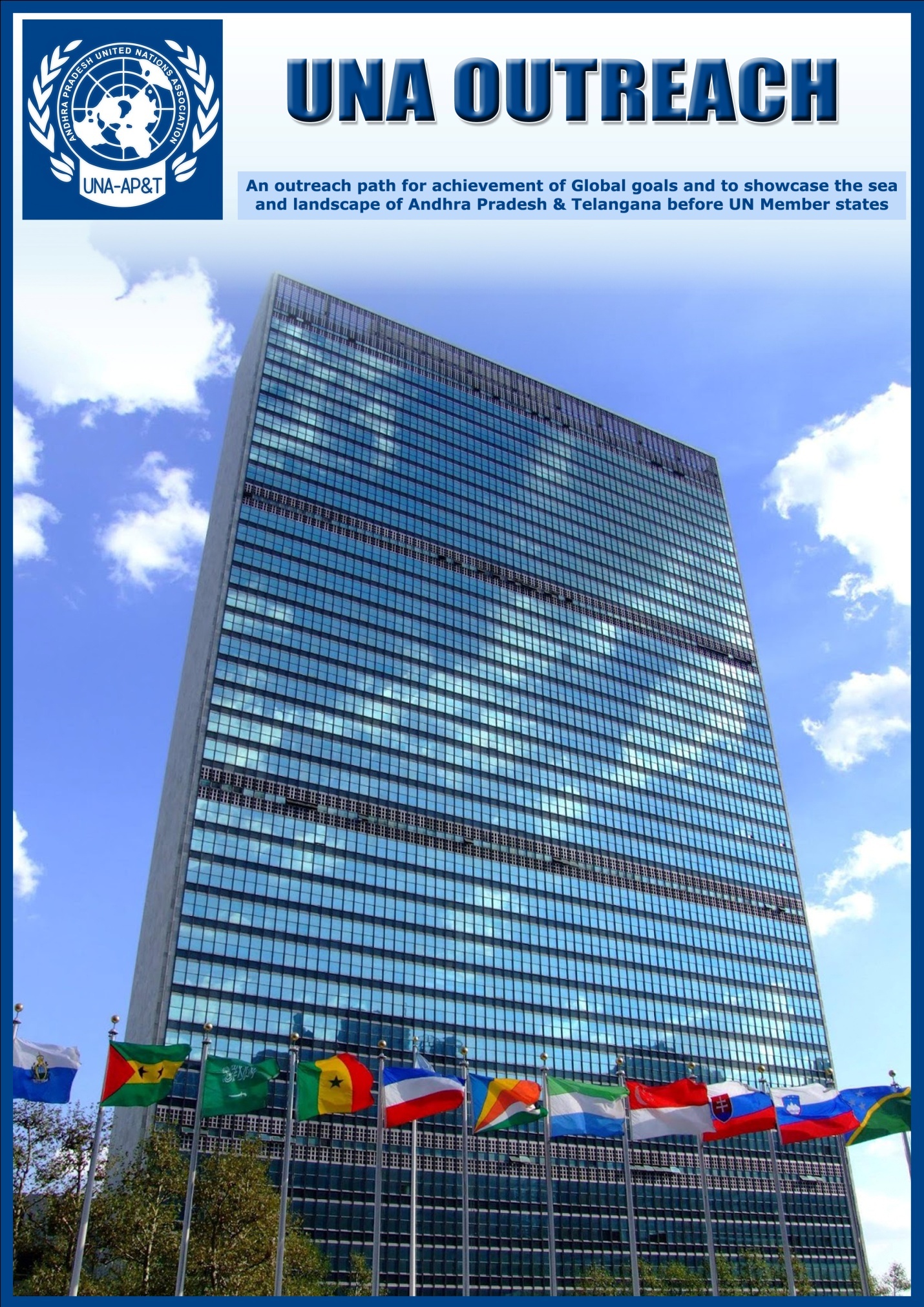 INTRODUCTION:UNA-AP&T and its knowledge partners CGE (Centre for Green Economy), CGA (Centre for Green Aviation) have taken promotional activities of UN Global Goals & UN Global Compact principles massively in state, Central & Multilateral bodies along with all the different communities. In fact, the Secretary General of UNA-AP&T and its team of Volunteers nearly about 100 members have moved to the ground level such as forest abutting villages. Though the team of different domain experts are working for the past 15 years the original educational & executional activities have begun from 18 May 2016. The team of UNA-AP&T has gained rich experience from COP 11 which was held at Hyderabad in 2012 and the team had attended as delegates & observer status for 13 days, met authorities of UN & connected NGOs, IGOs. The selected location (Andhra Pradesh & Telangana) is an ideal one, with rich biodiversity (over the land and under water) and it is a place for learning, exchange of knowledge and to implement the outcomes of research for improving required policy matters. Thus UNA-AP&T has taken up dissemination of outreach activities at large duly identifying cross country research organizations/systems.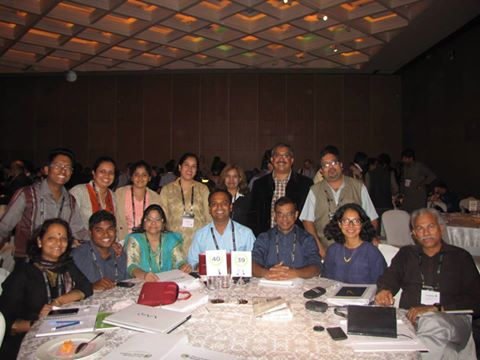 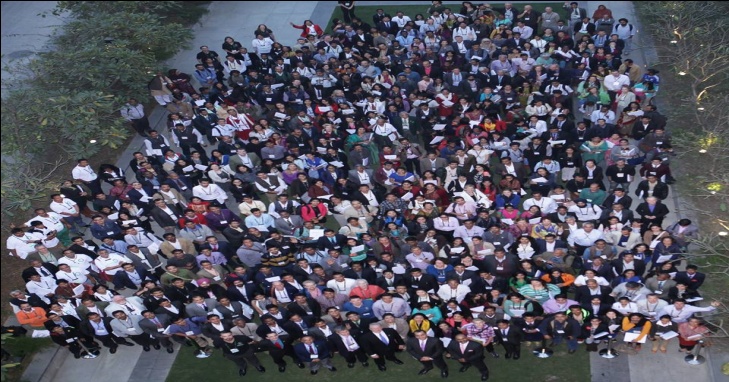 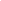 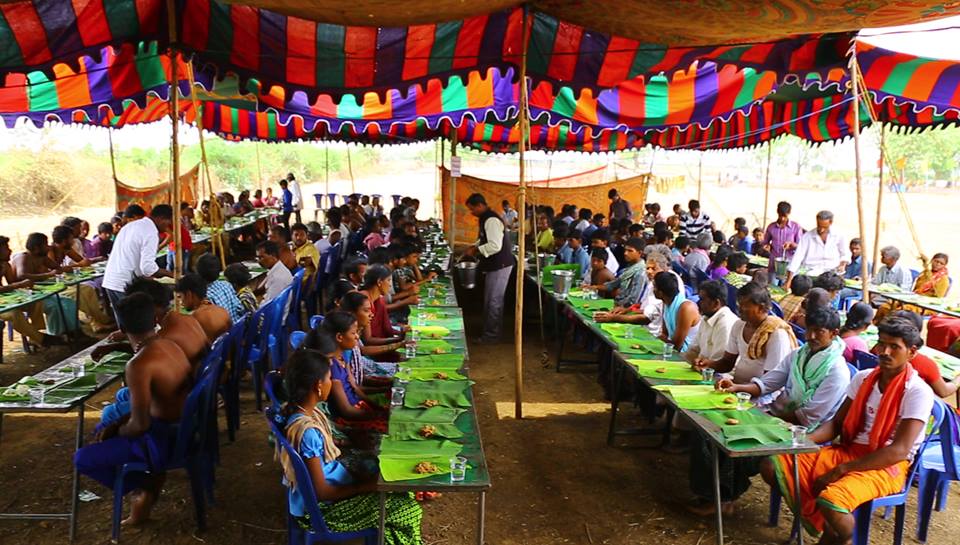 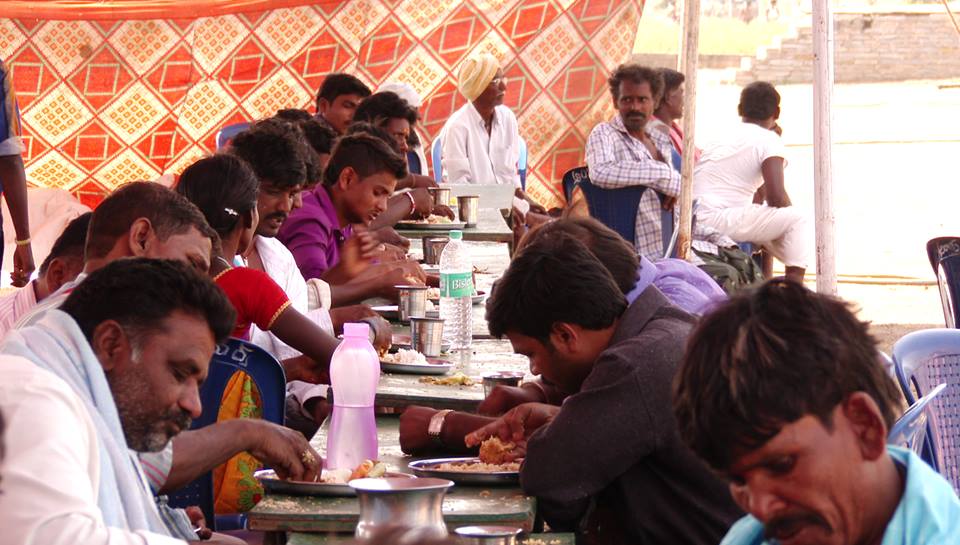 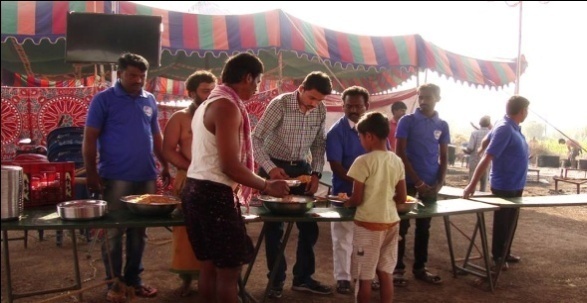 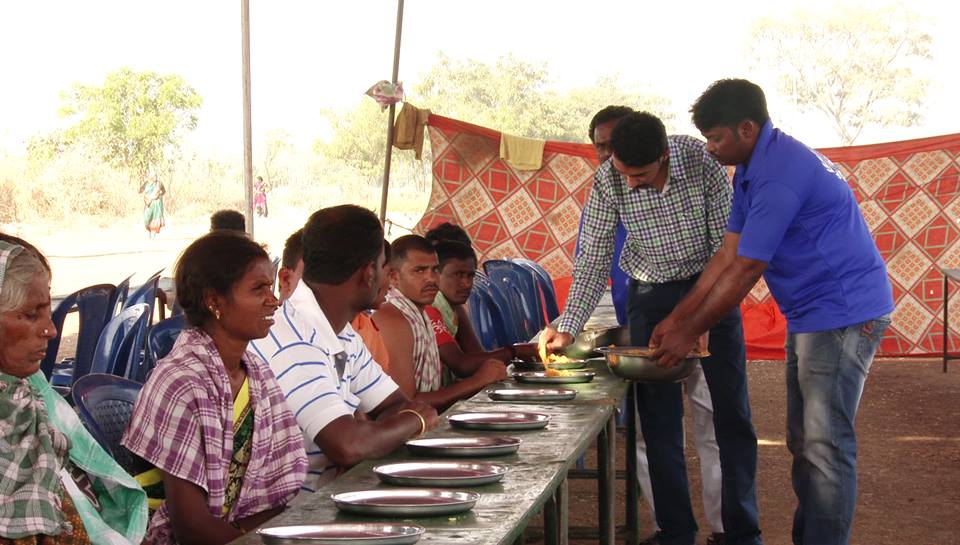 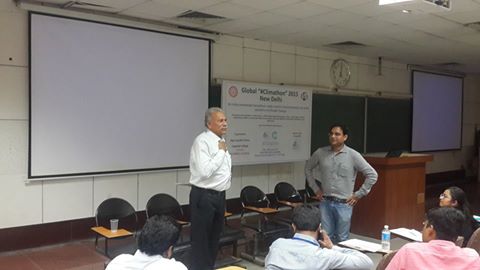 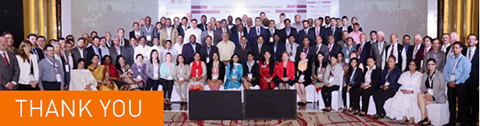 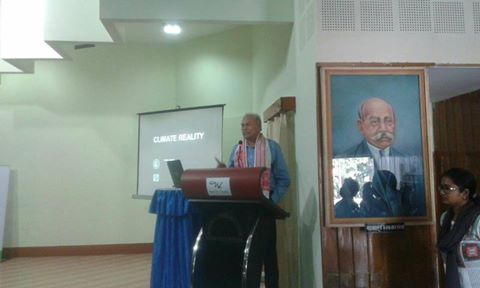 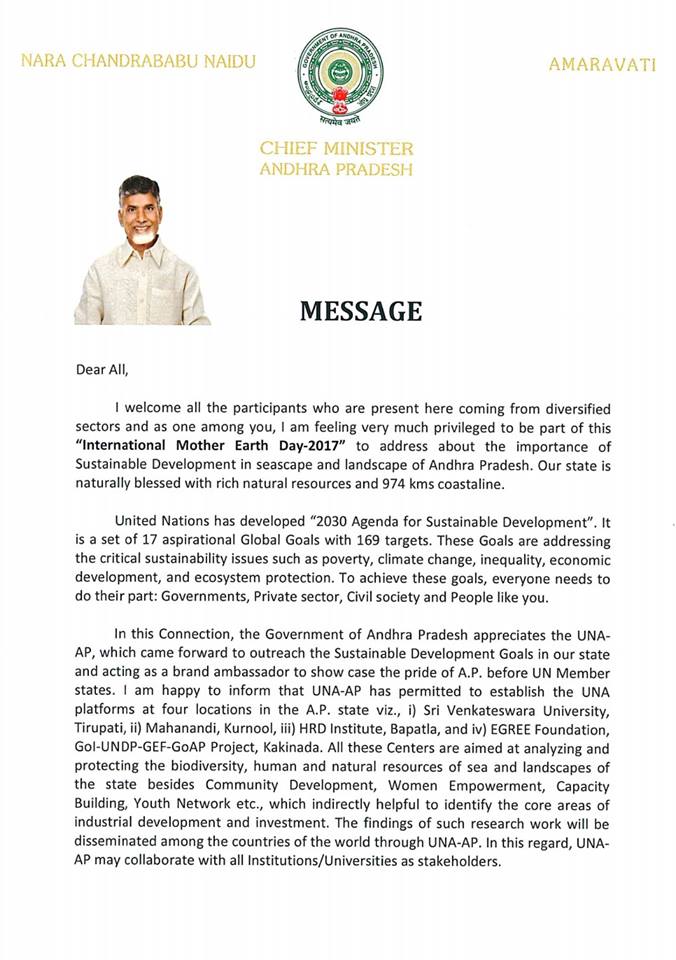 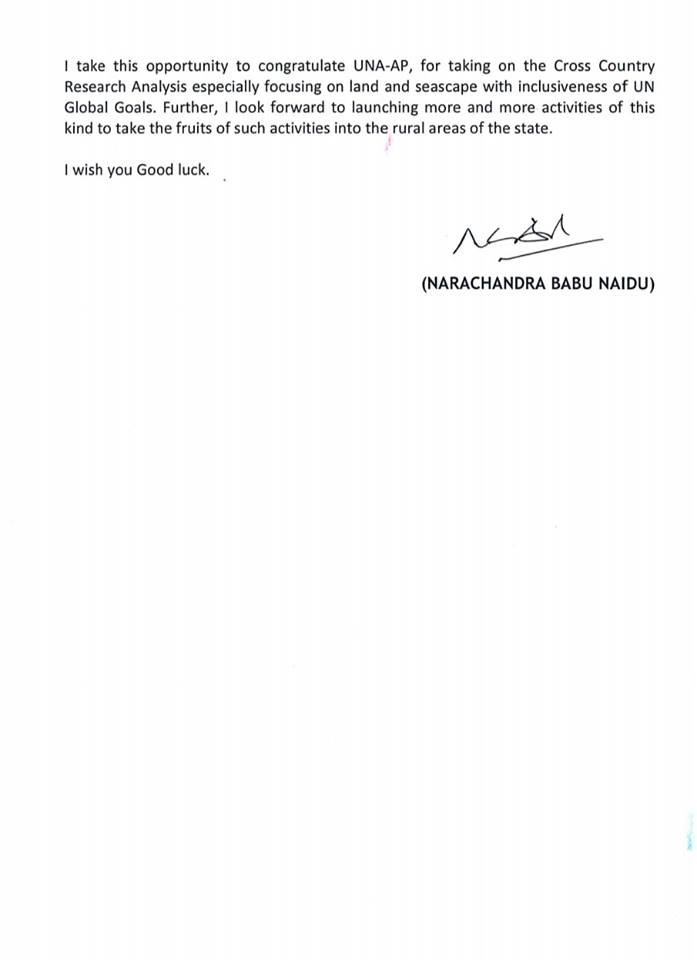 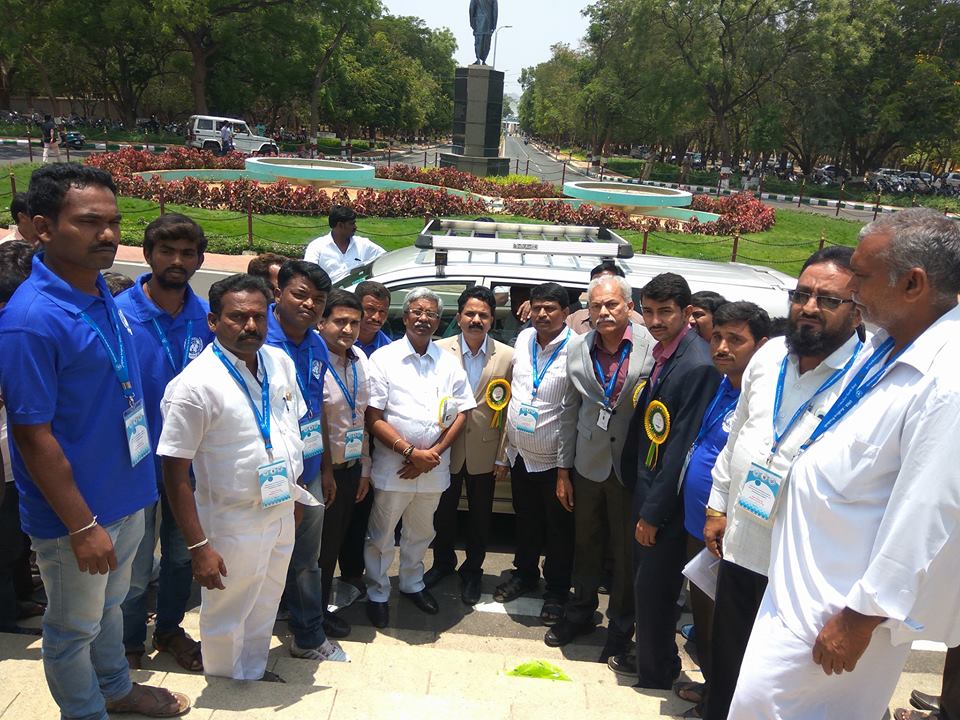 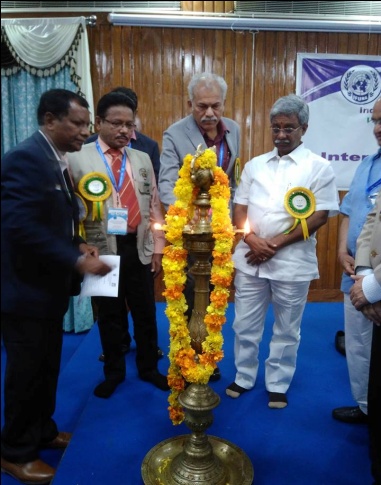 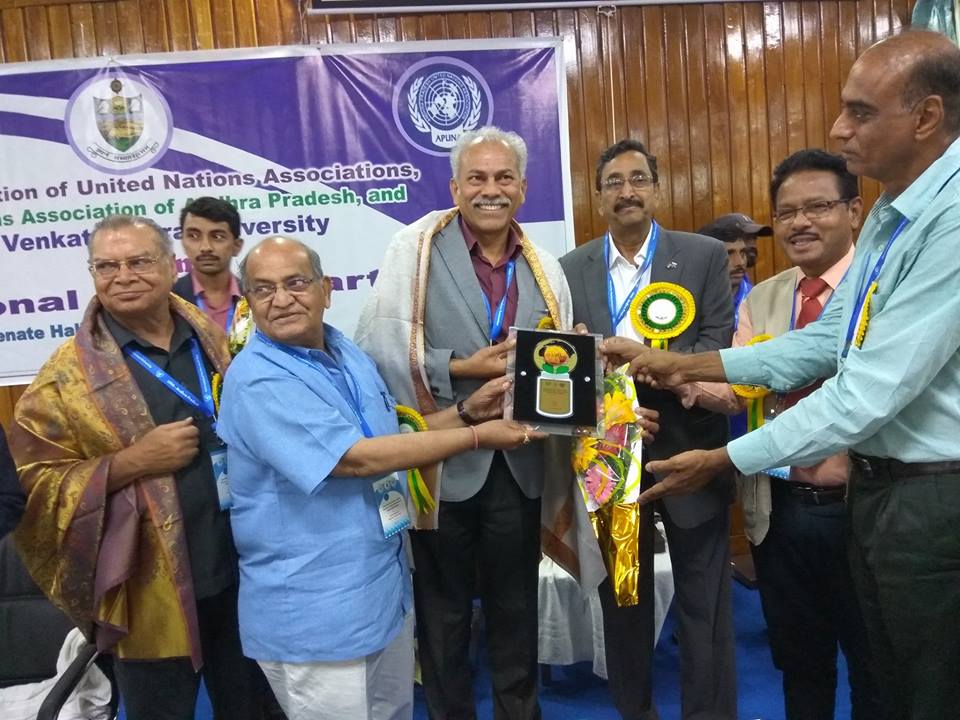 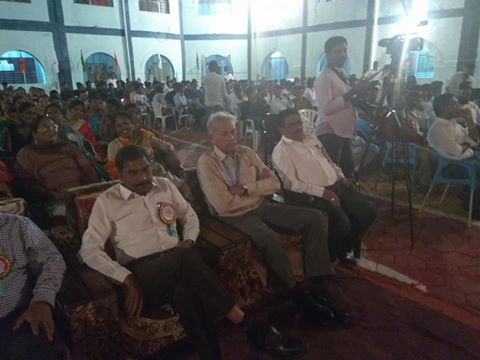 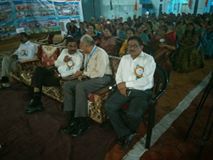 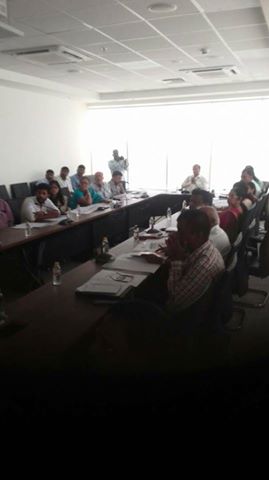 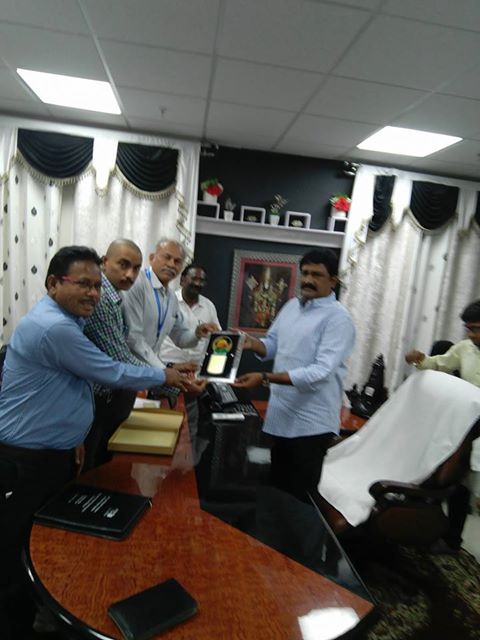 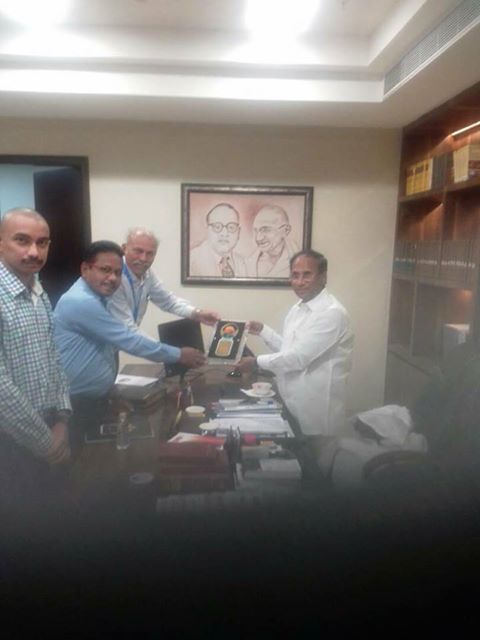 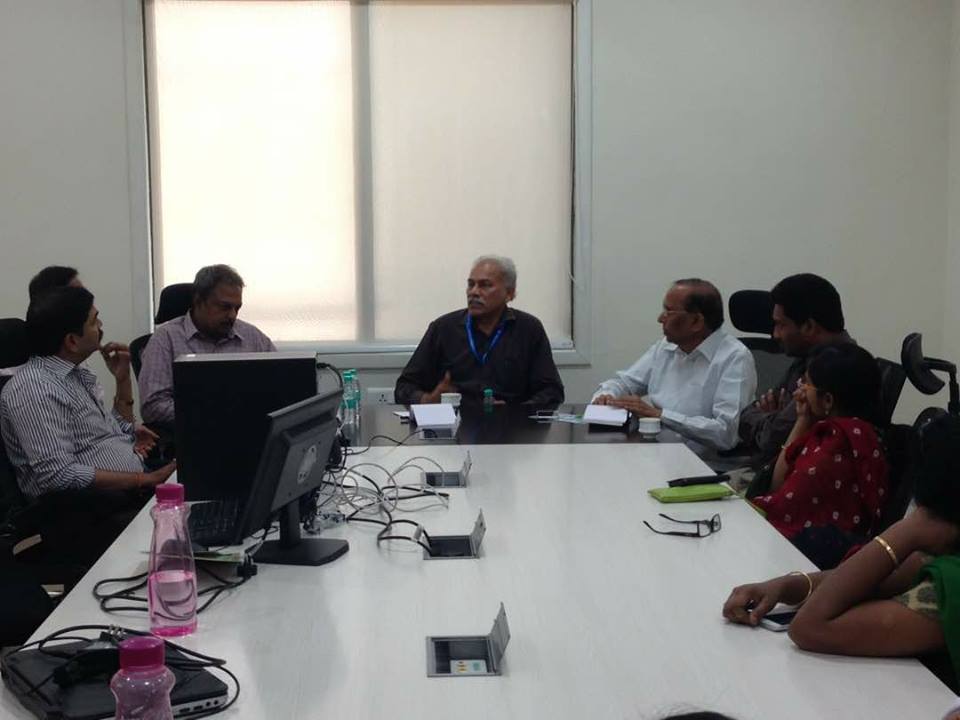 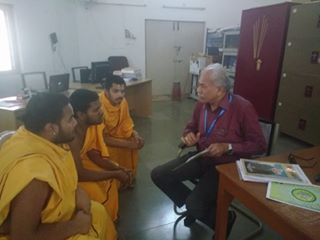 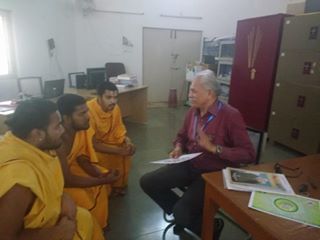 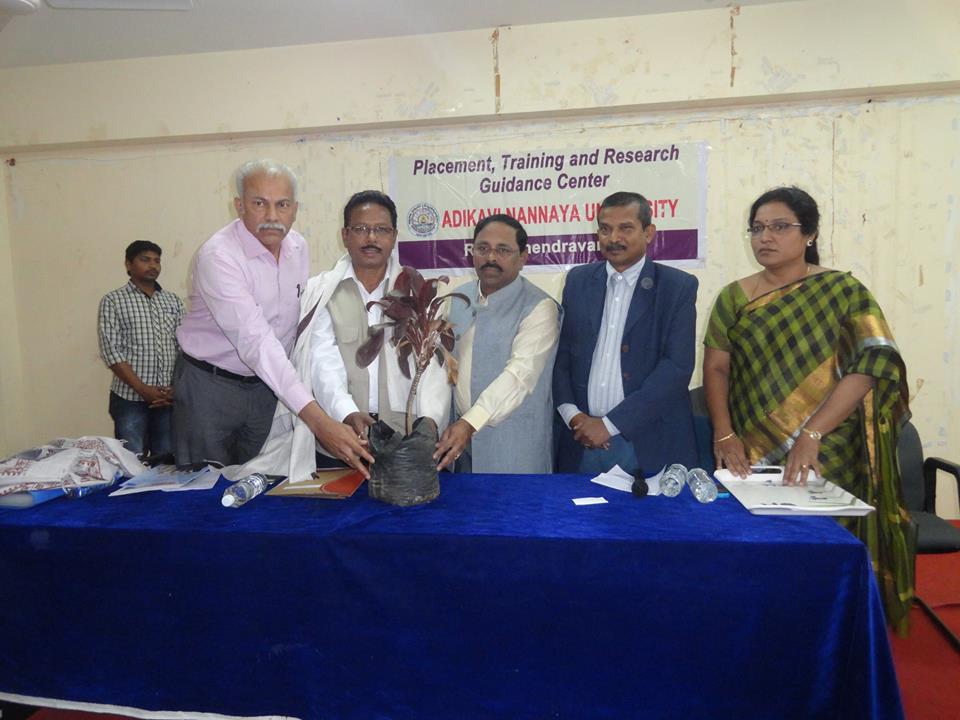 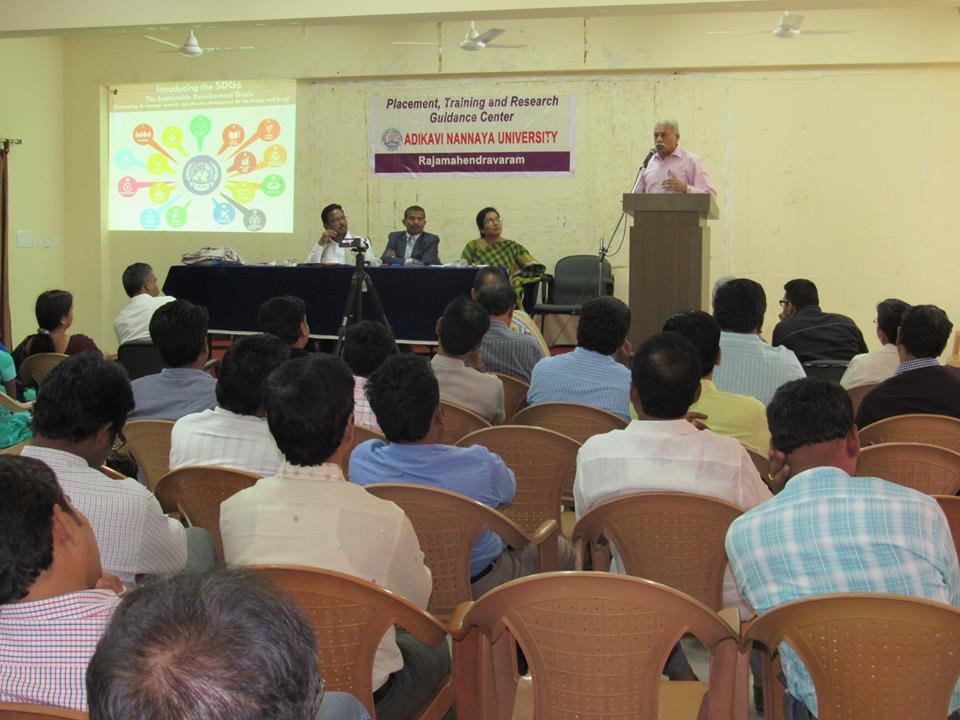 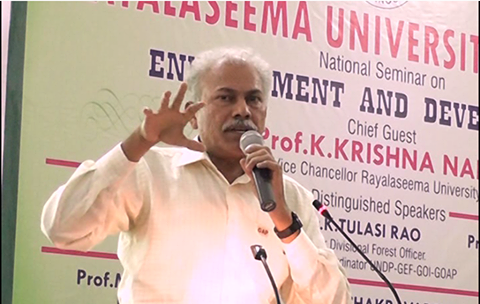 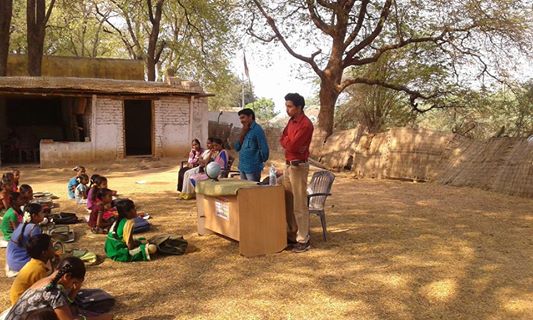 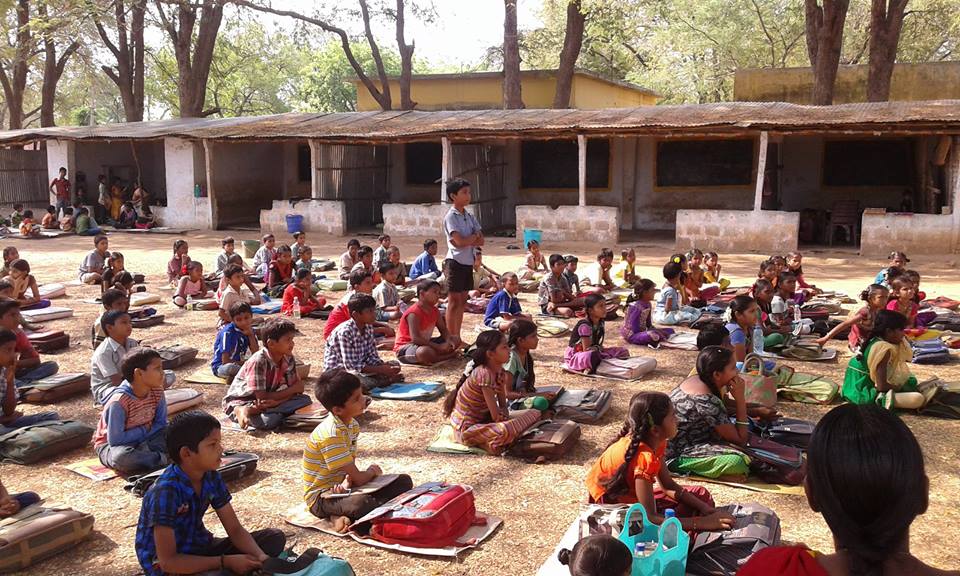 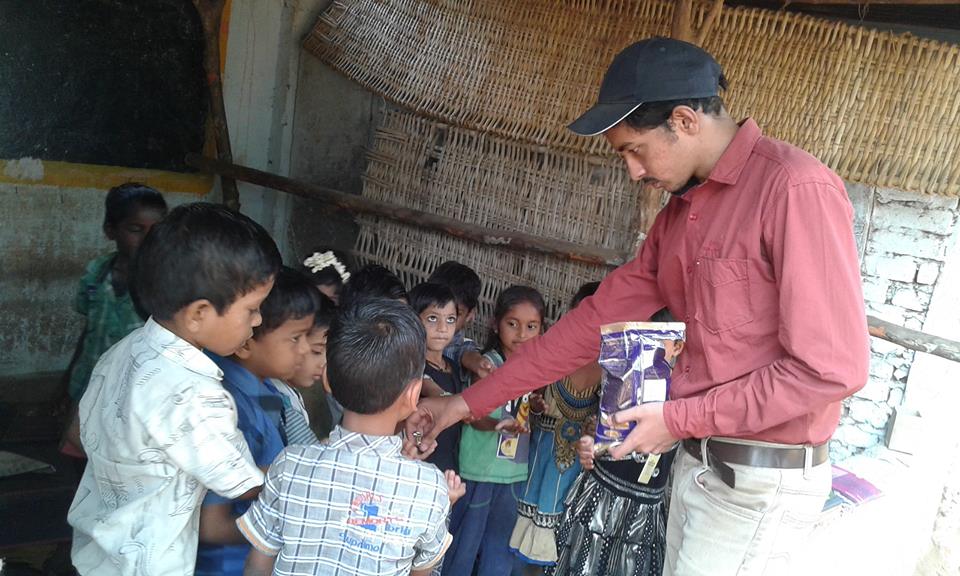 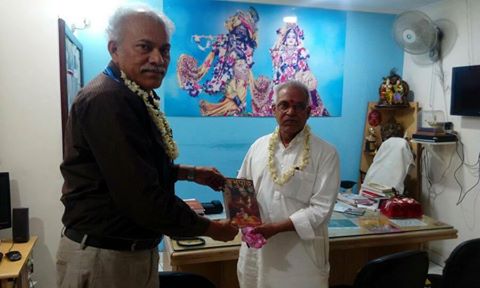 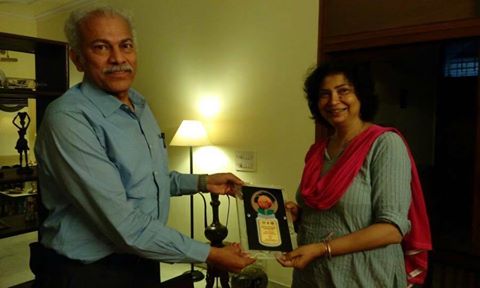 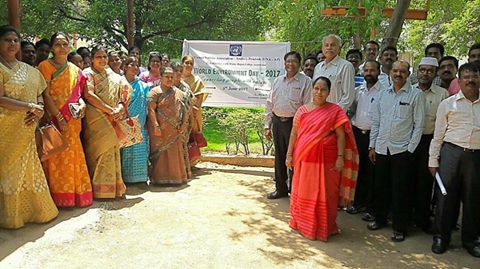 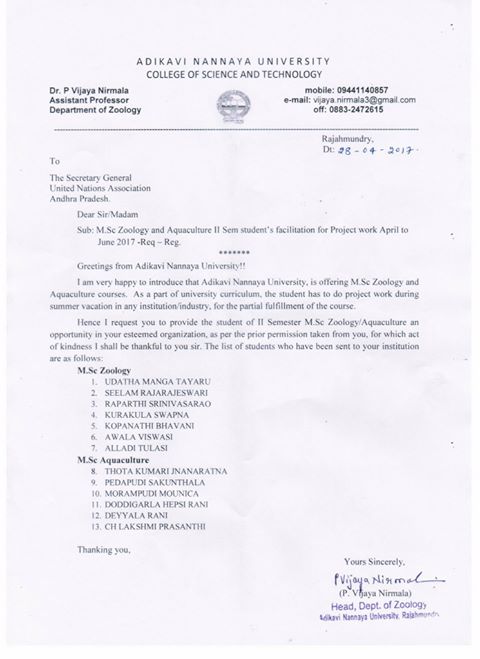 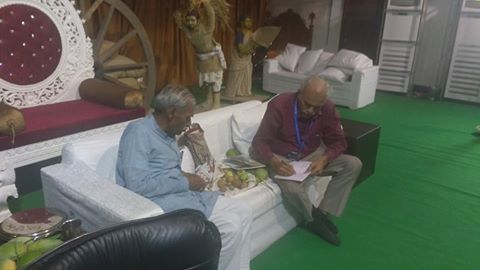 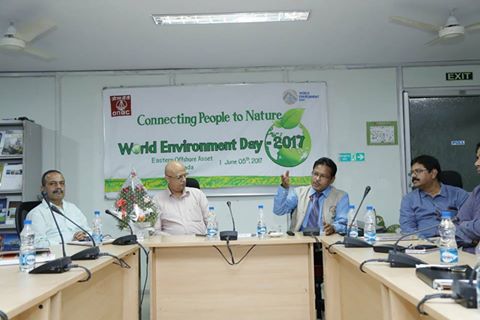 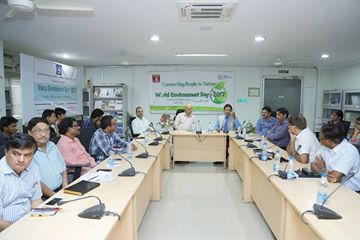 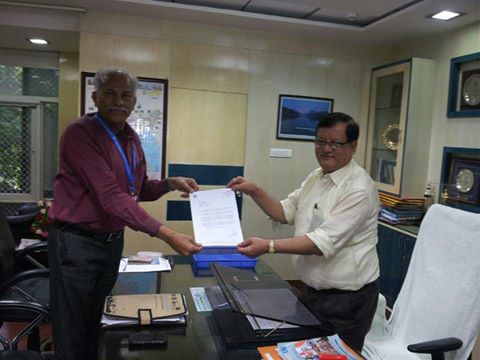 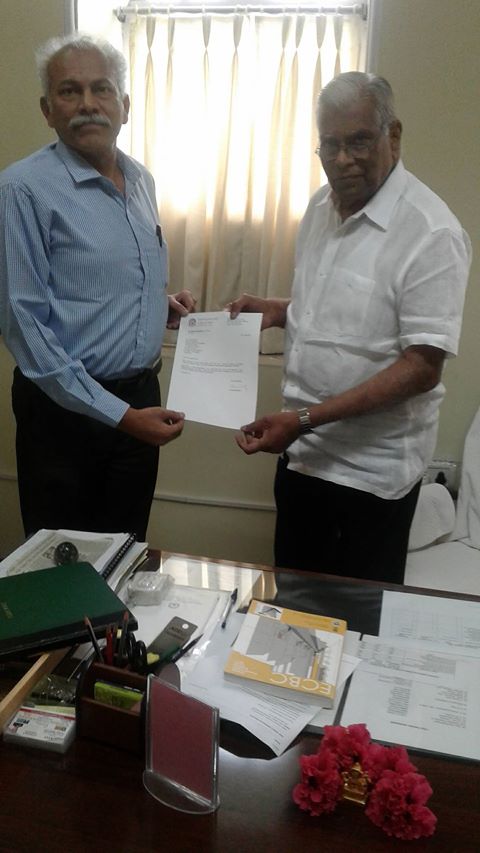 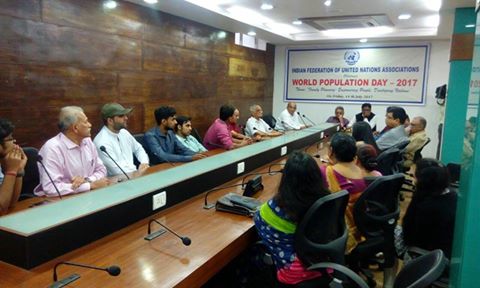 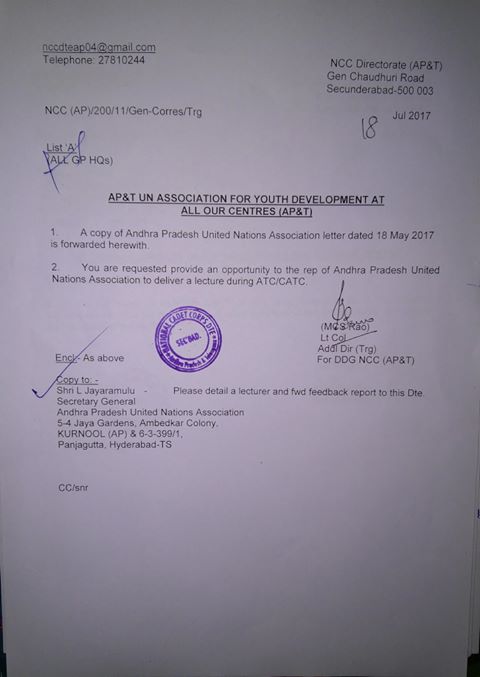 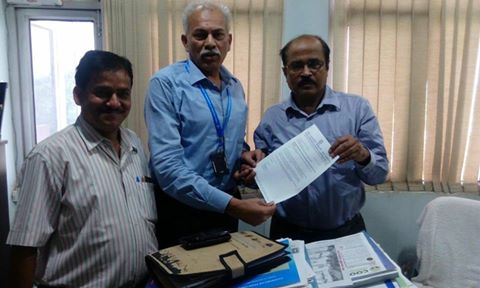 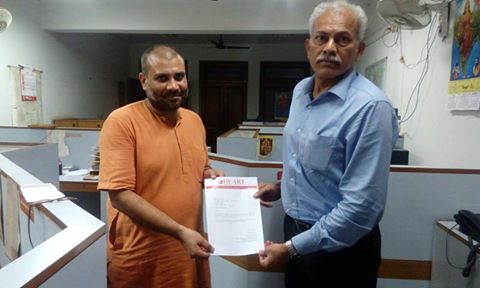 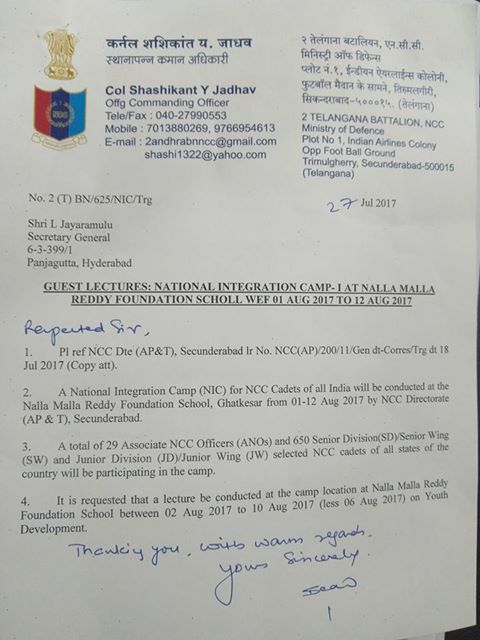 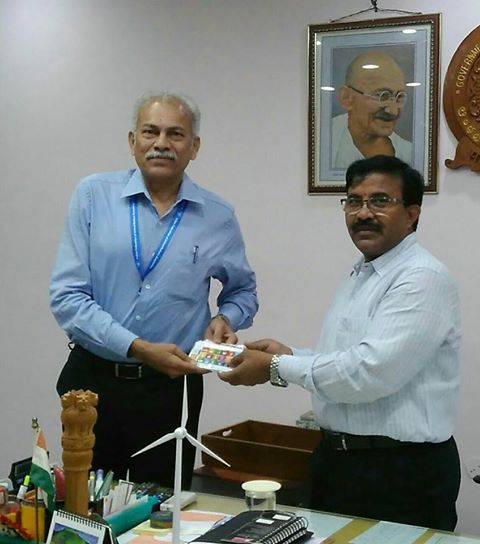 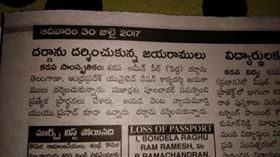 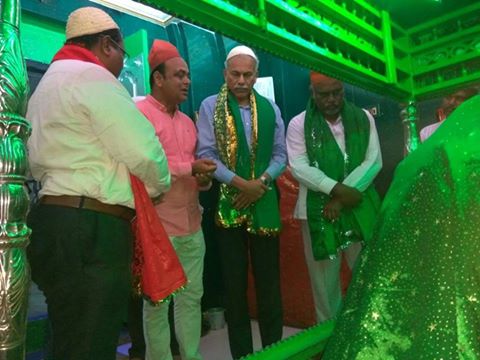 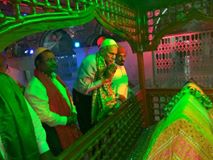 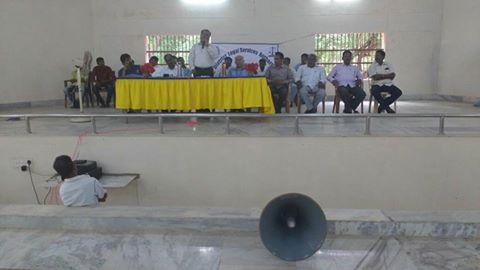 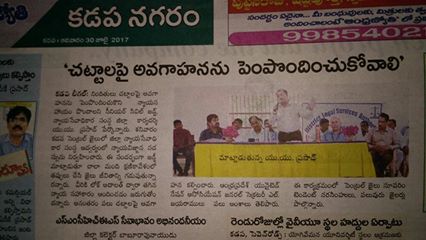 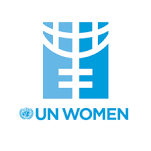 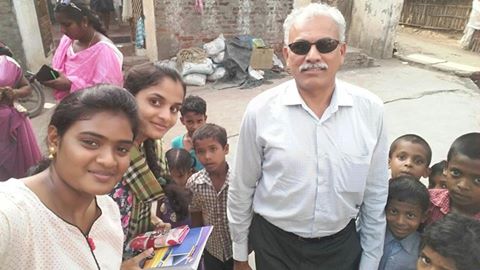 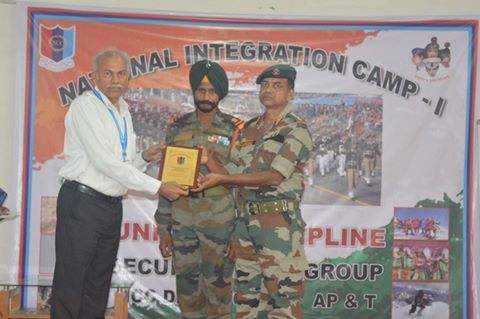 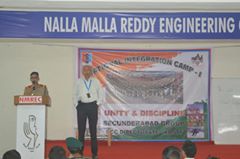 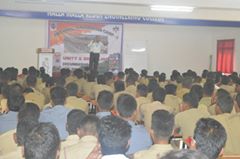 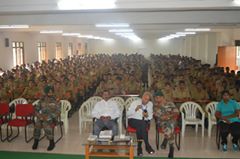 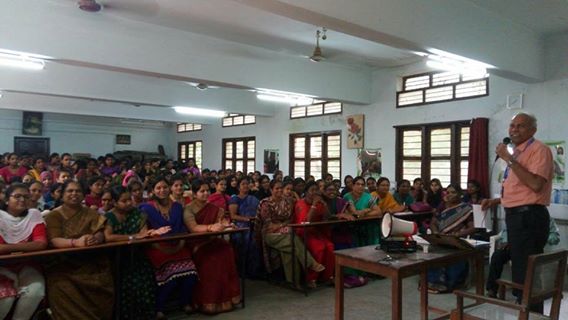 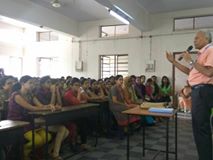 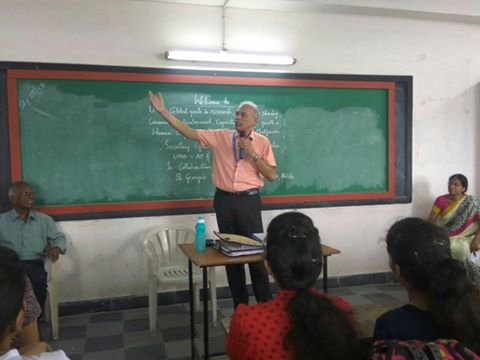 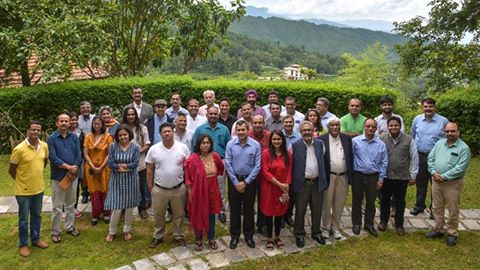 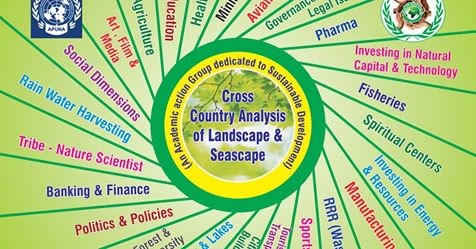 August 7, 2017The Secretary General UNA-AP&T and its different domain experts will be enlightening the unique research methods on 24 streams with inclusiveness of 17 SDGs as first of its kind in the world at cities, sub cities and nations, sub nations with a caption NO PERSON OF ANY COMMUNITY LEFT BEHIND in thinking towards right direction development that the world we want, that the society want, that future we want. we will be promoting the research out comes on PRE SDG"s and PRO SDG"s to educate and for the implementation of better policies for the better life of the human being. In fact, my school of thought is a social thought. My social thought is a global thought, the global thought is climate thought, the climate thought is nature thought, Nature thought is right direction development thought.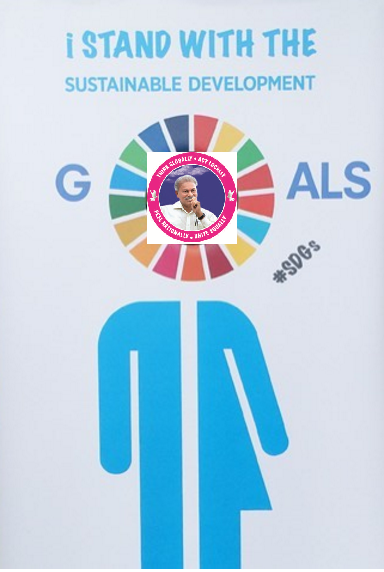 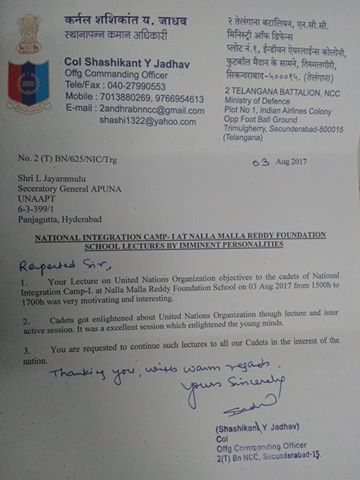 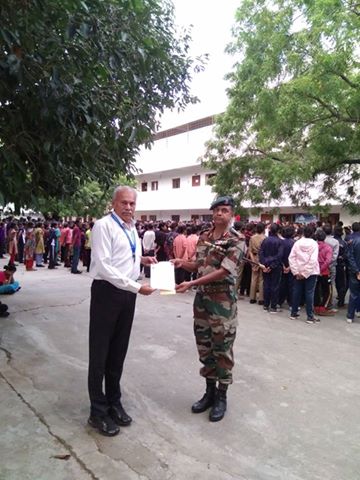 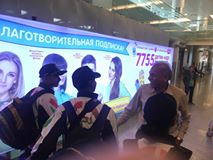 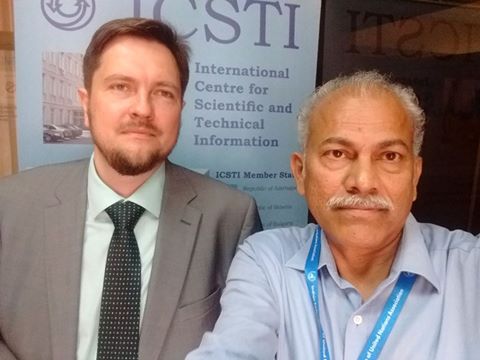 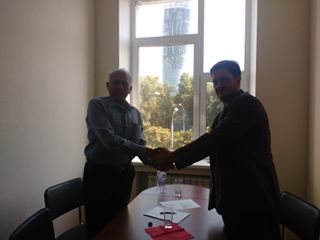 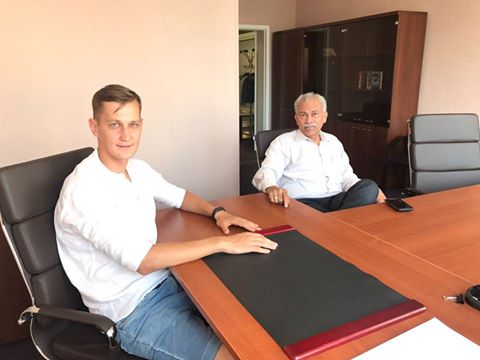 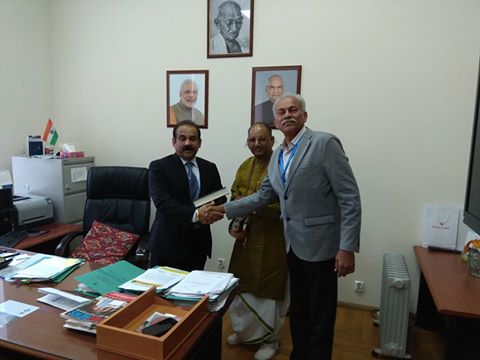 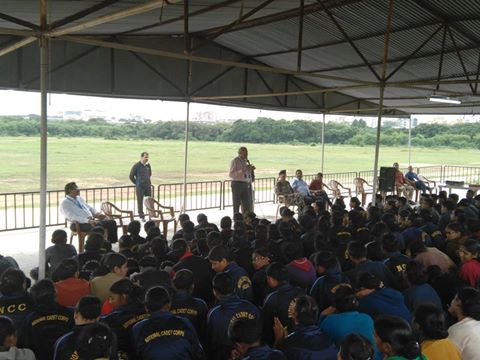 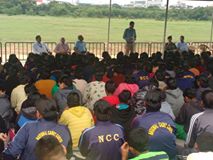 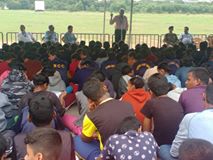 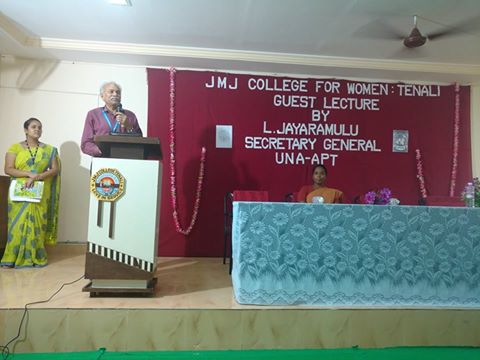 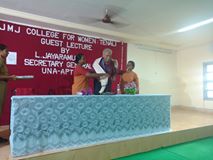 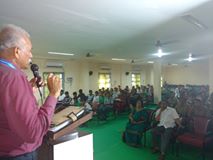 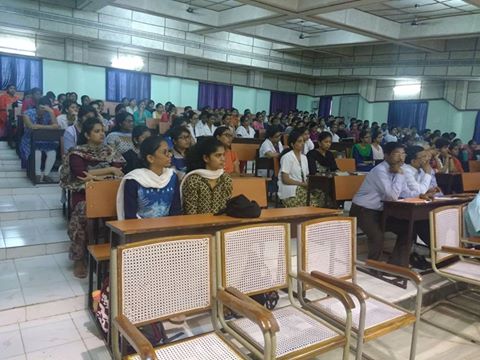 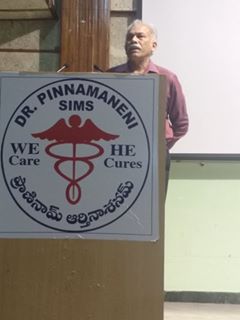 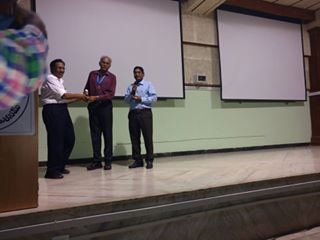 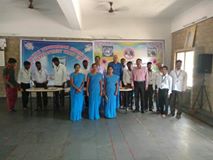 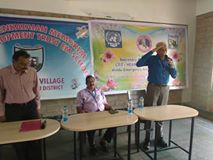 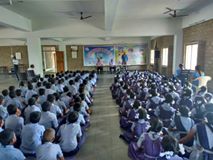 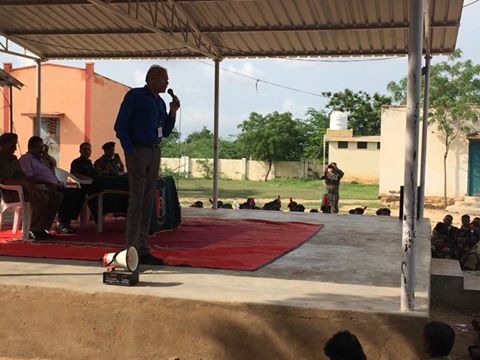 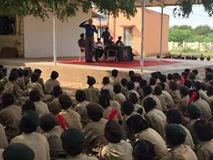 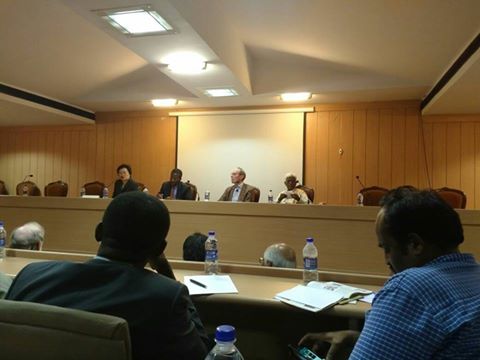 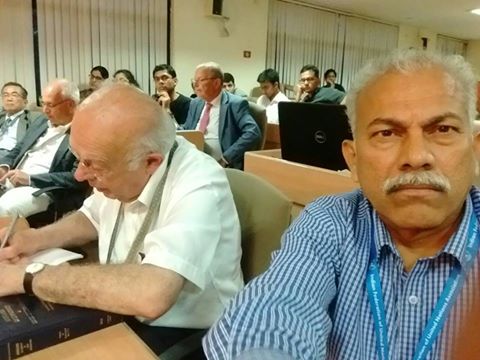 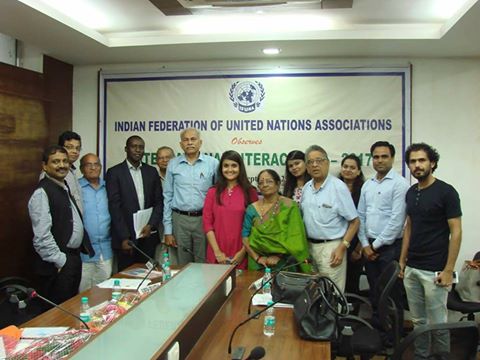 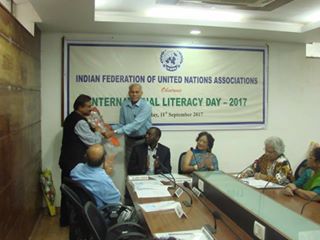 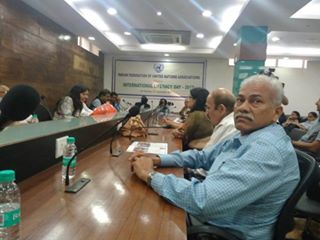 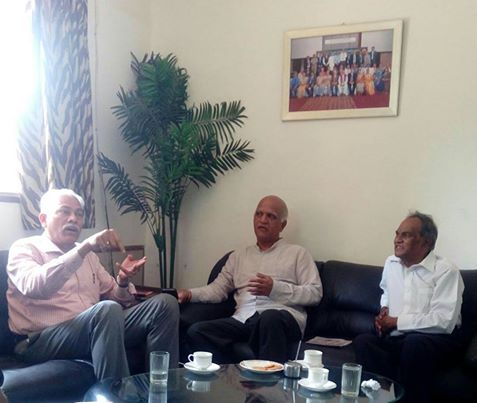 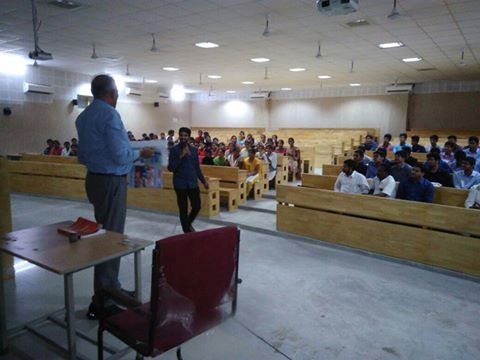 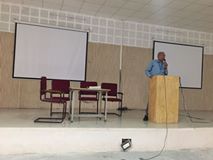 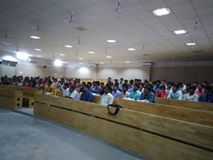 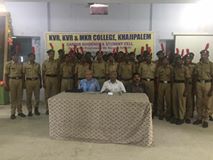 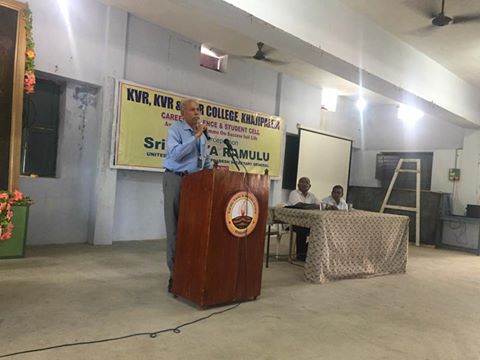 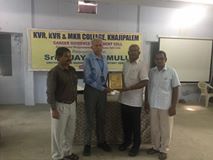 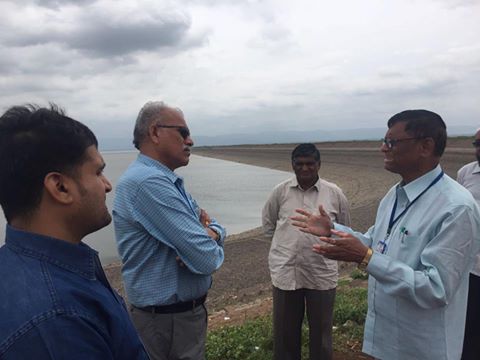 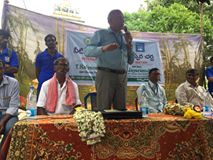 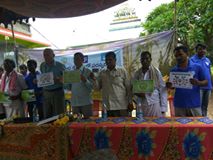 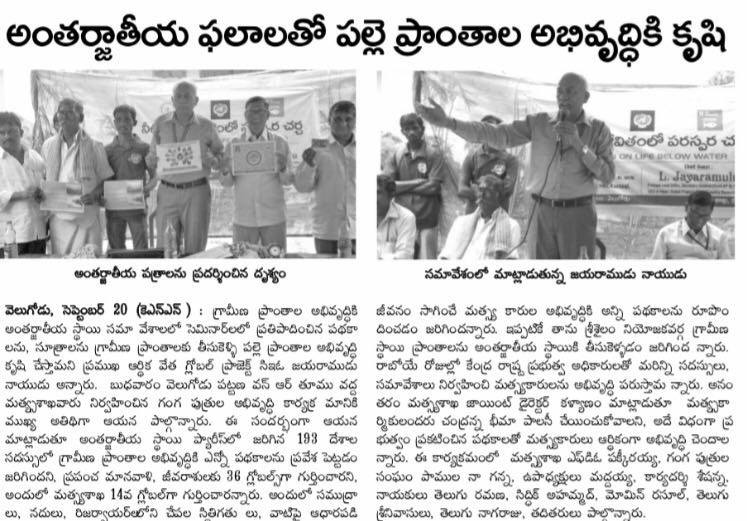 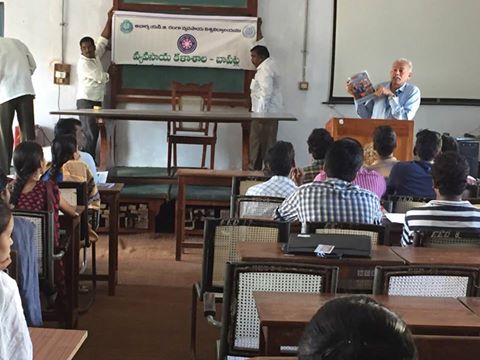 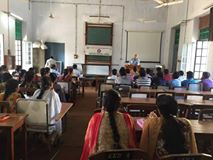 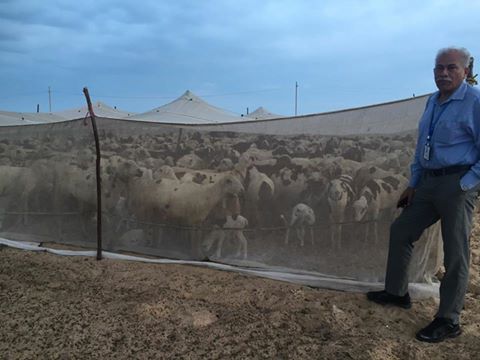 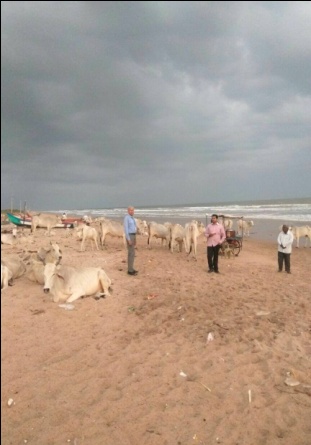 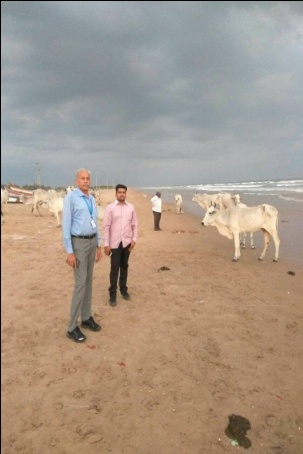 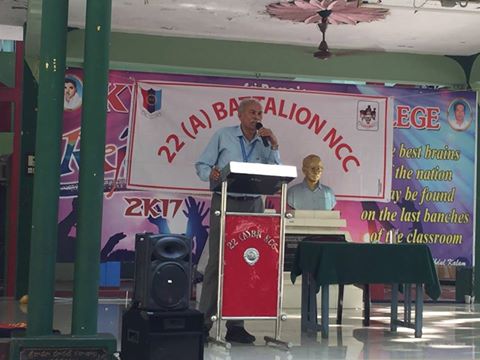 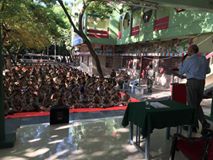 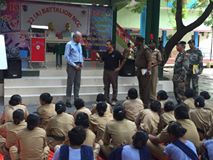 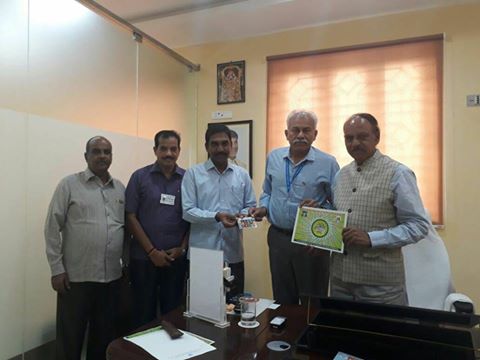 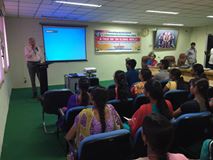 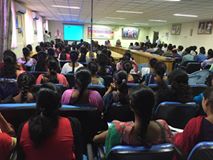 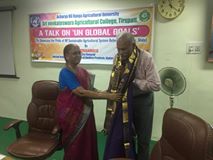 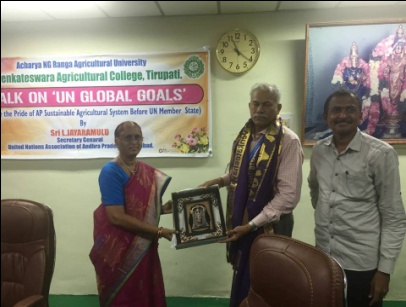 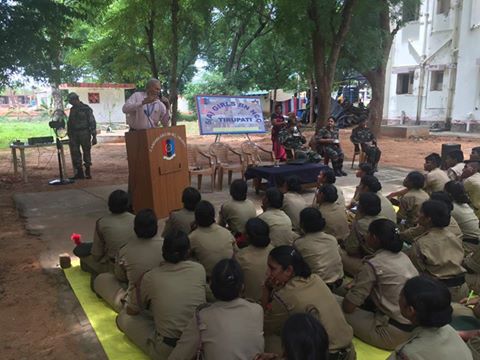 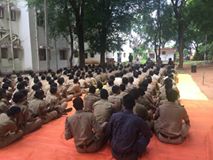 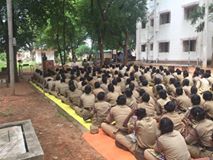 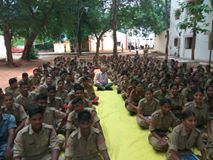 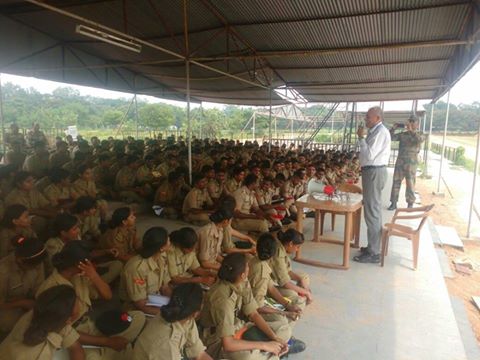 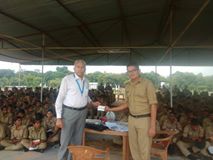 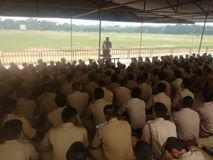 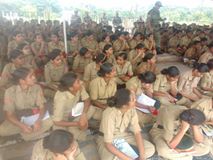 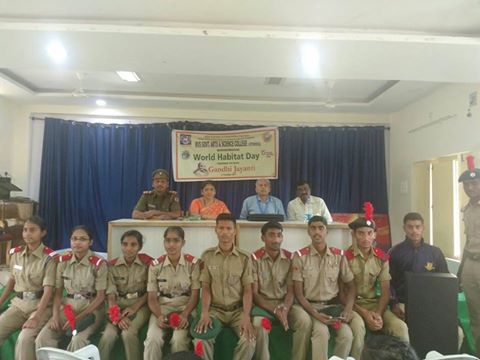 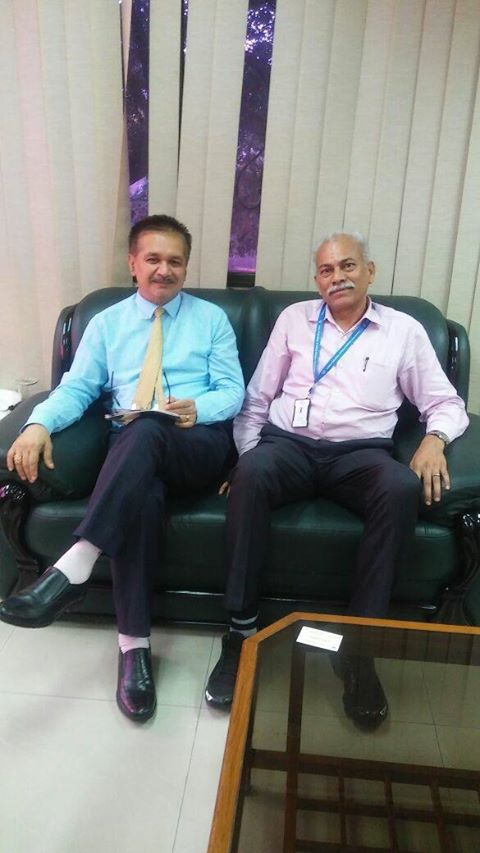 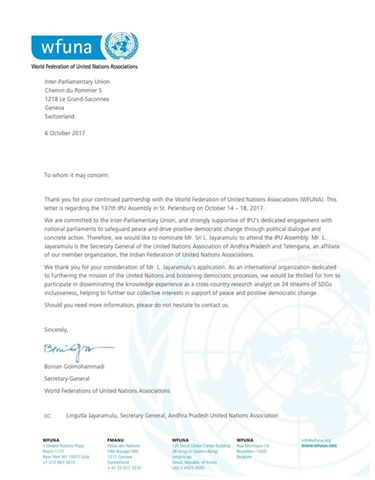 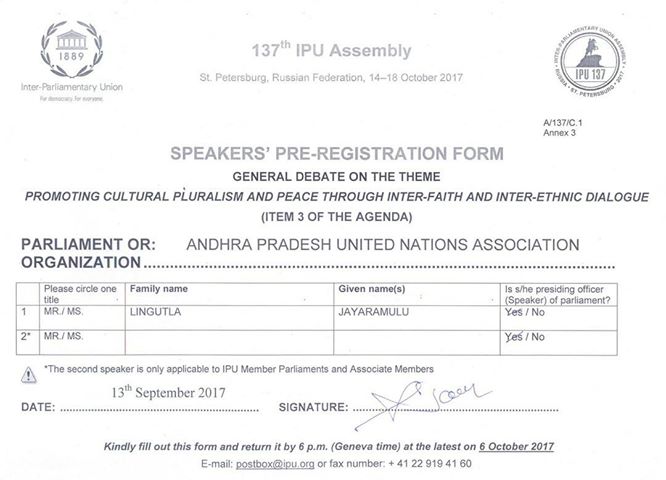 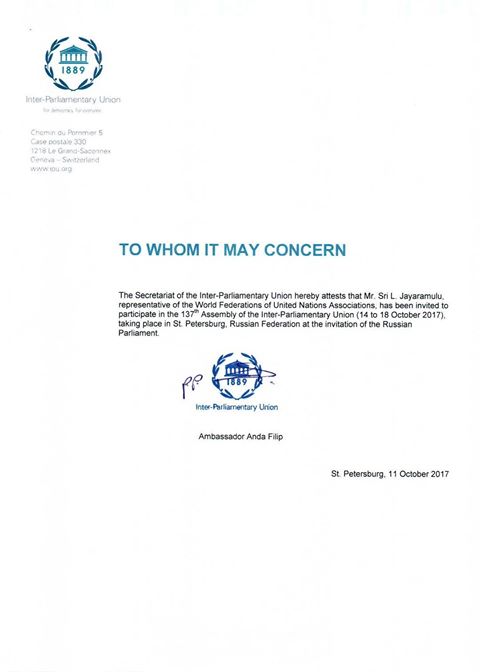 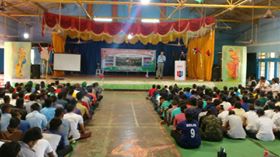 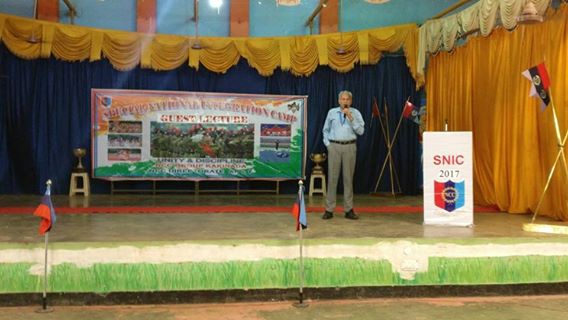 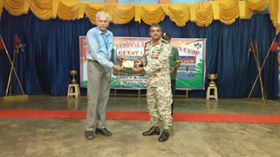 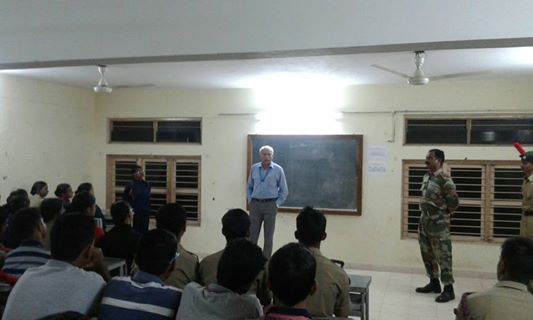 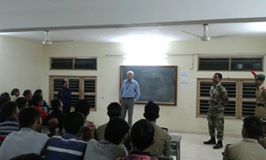 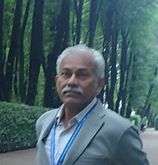 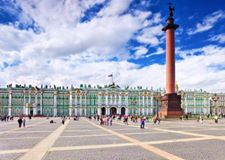 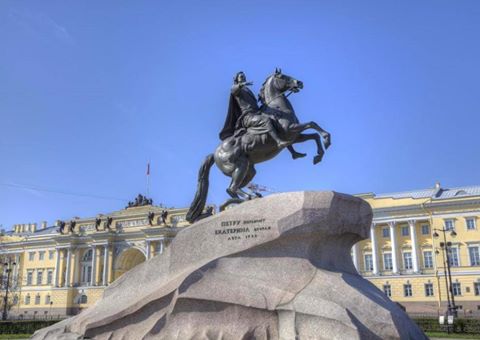 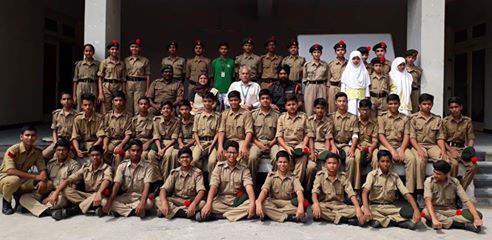 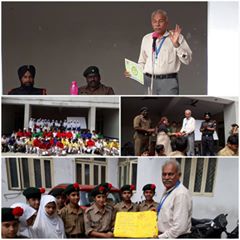 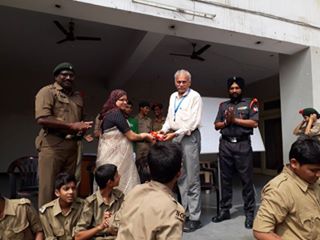 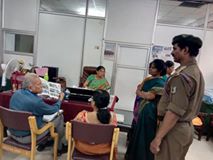 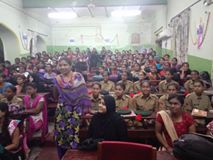 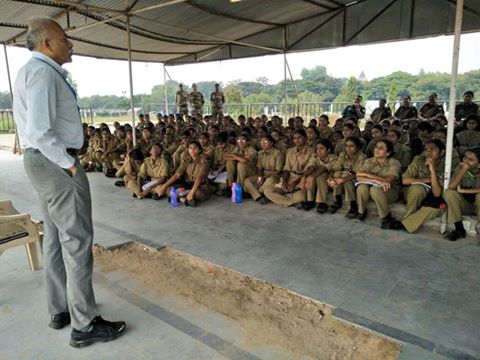 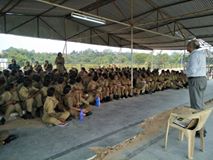 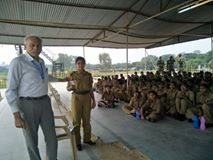 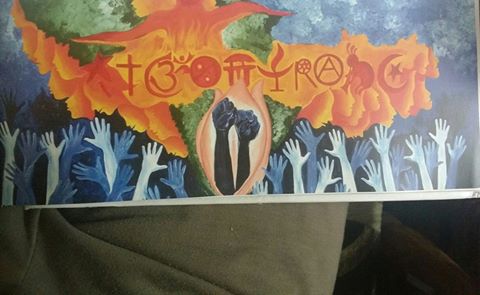 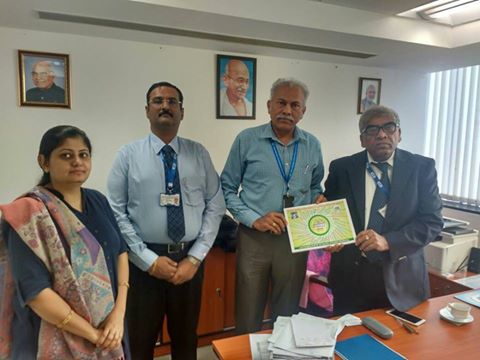 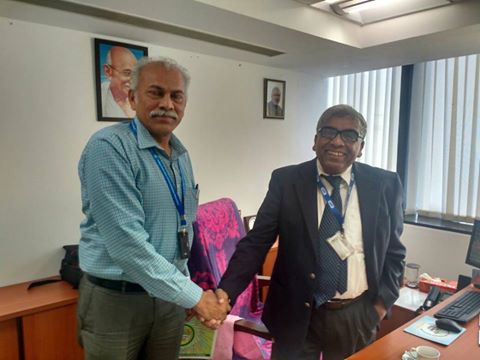 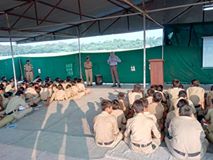 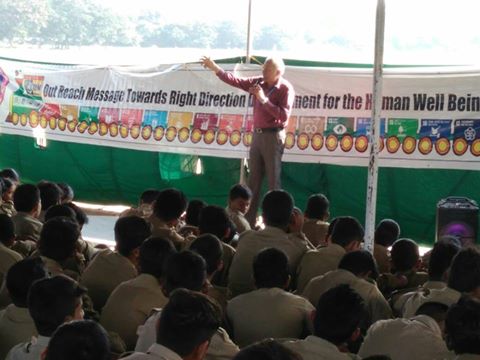 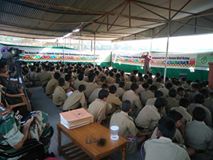 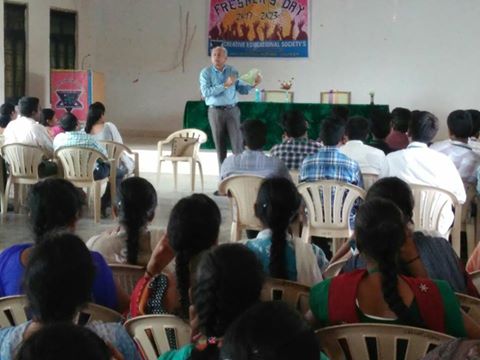 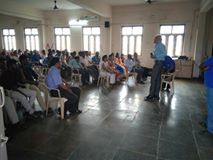 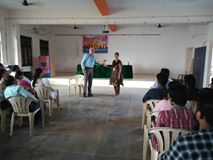 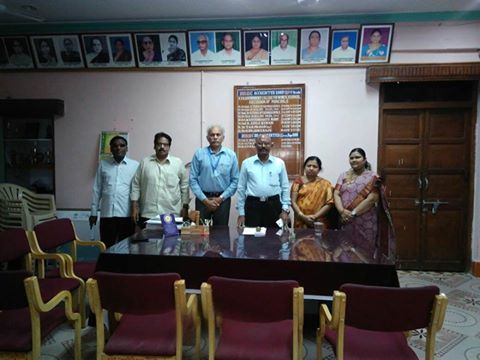 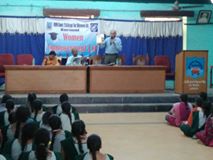 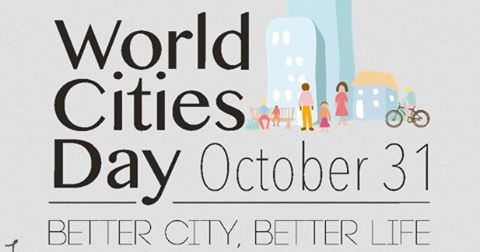 Oct 31, 2017The United Nations has designated every 31st October as World Cities Day. The day is expected to greatly promote the international communities interest in global urbanization, push forward cooperation among countries in meeting opportunities and addressing challenges of urbanization, and contributing to sustainable urban development around the world.Cities are the epicenter of any country’s economy, market, and cultural identity. They generate wealth and improve living standards while providing the density, interaction and networks that make us more creative and productive. World Cities Day was established on 27th December 2013 by the General Assembly in its resolution, in which the General Assembly “invites States, the United Nations system, in particular UN-Habitat, relevant international organizations, civil society and all relevant stakeholders to observe and raise awareness of the day.”The theme for 2016 was "Inclusive Cities, Shared Development" in order to highlight the important role of urbanization as a source of global development and social inclusion. Planned urbanization maximizes the capacity of cities to generate employment and wealth, and to foster diversity and social cohesion between different classes, cultures, ethnicities and religions. Cities designed to live together create opportunities, enable connection and interaction, and facilitate sustainable use of shared resources.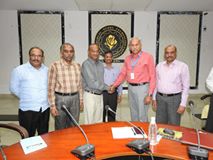 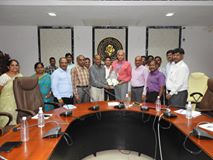 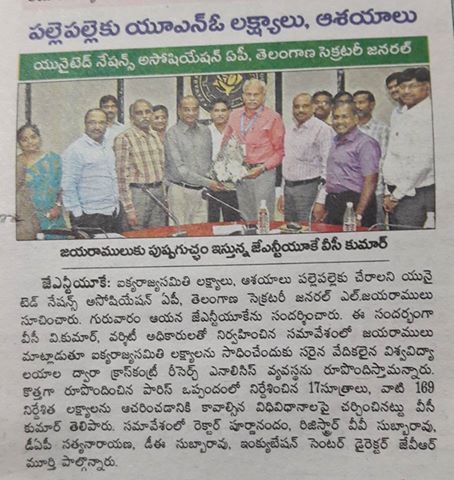 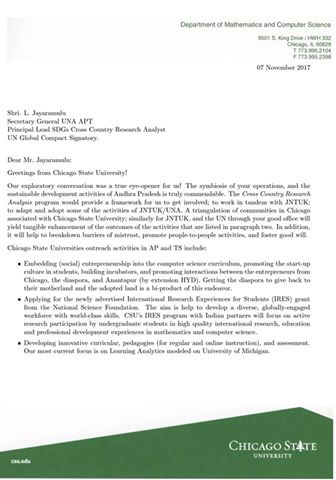 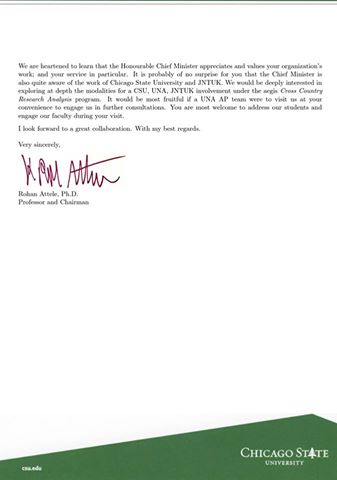 November 11, 2017·The Secretary General of UNA-AP&T and its team received invitation from Chicago state university USA to address their students and to have a center on behalf of AP and Telangana. It is a given opportunity to show case the pride of AP and Telangana before UN member states. The Hon'ble Chief minister of AP congratulated on his letter dated 10th April 2017 on the workings of cross-country research and asked to spread the activities to all the institutions.It is an example of UNA-AP&T efficient work.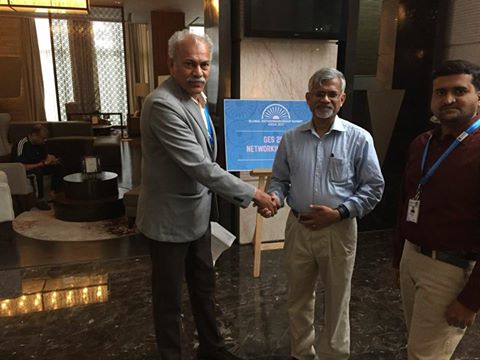 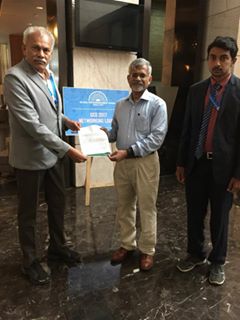 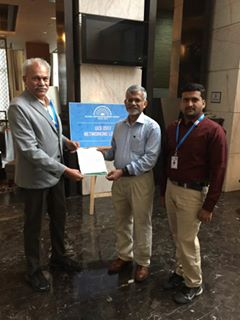 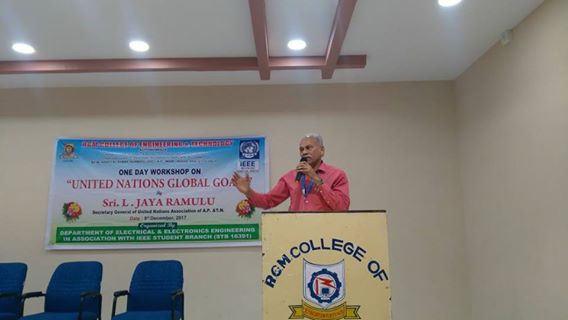 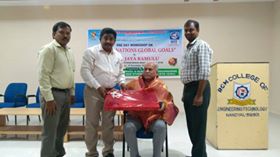 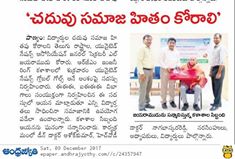 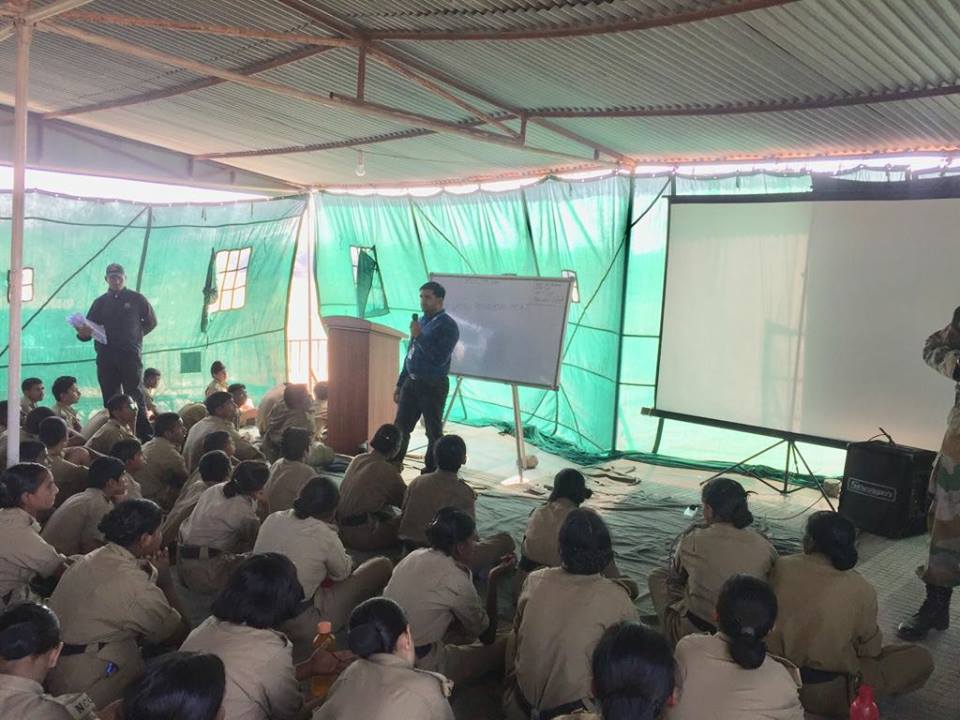 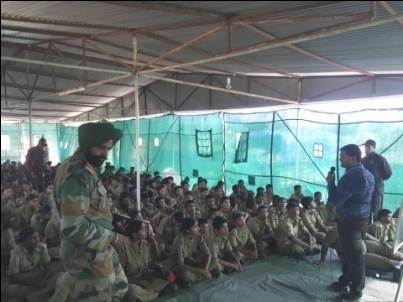 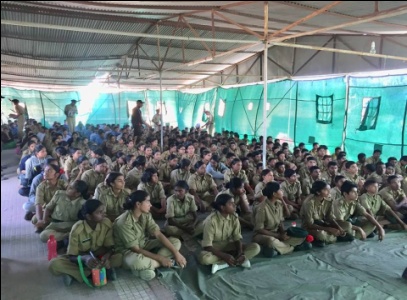 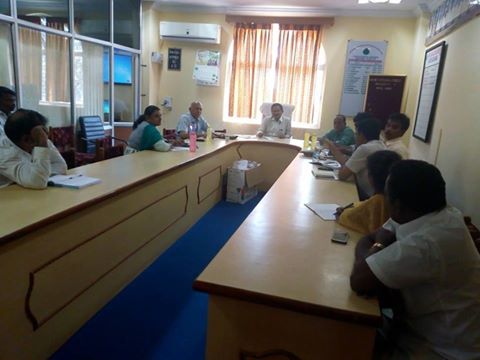 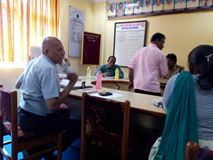 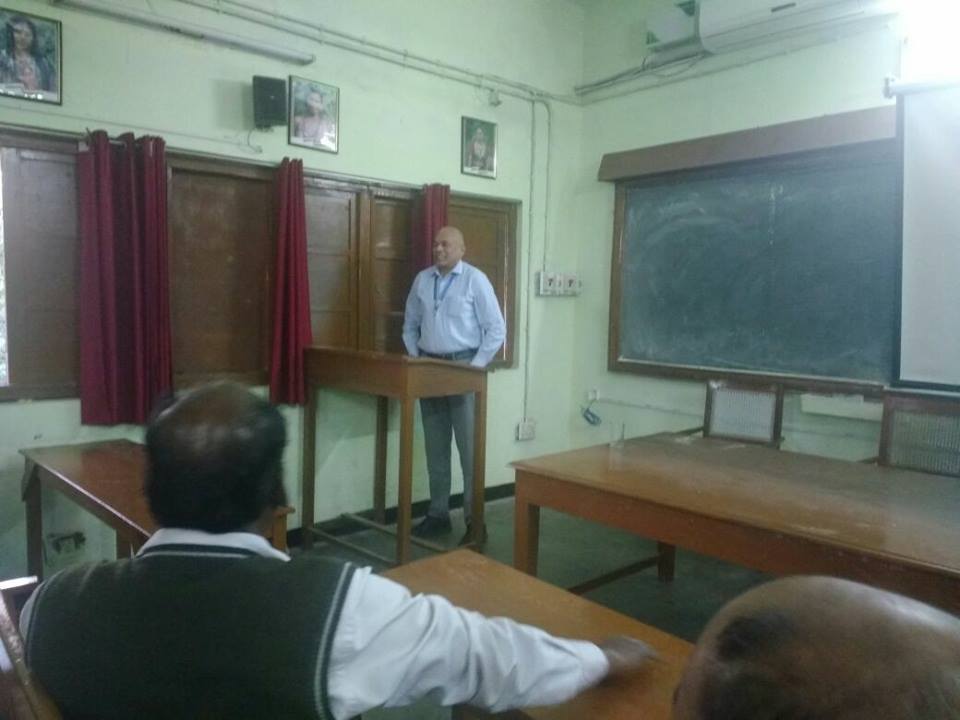 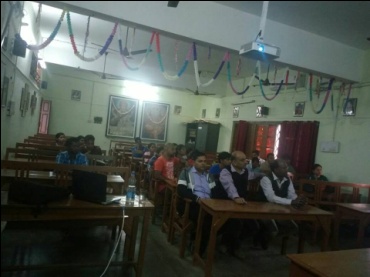 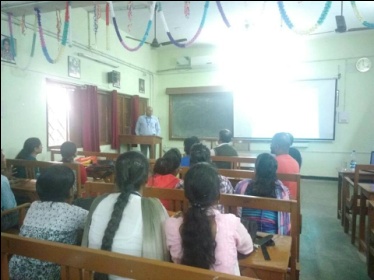 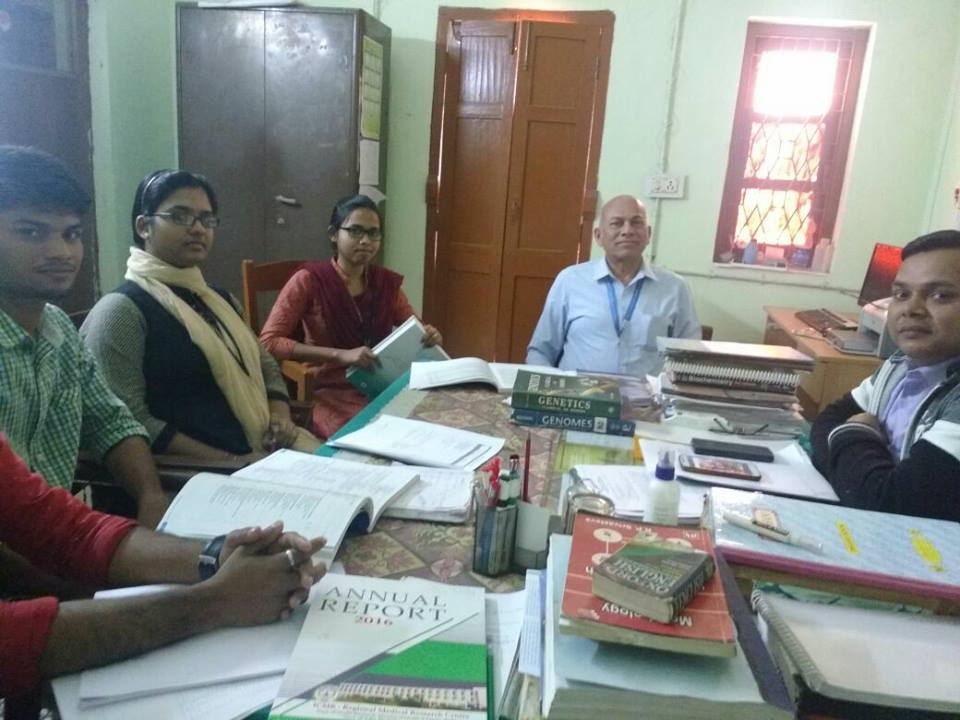 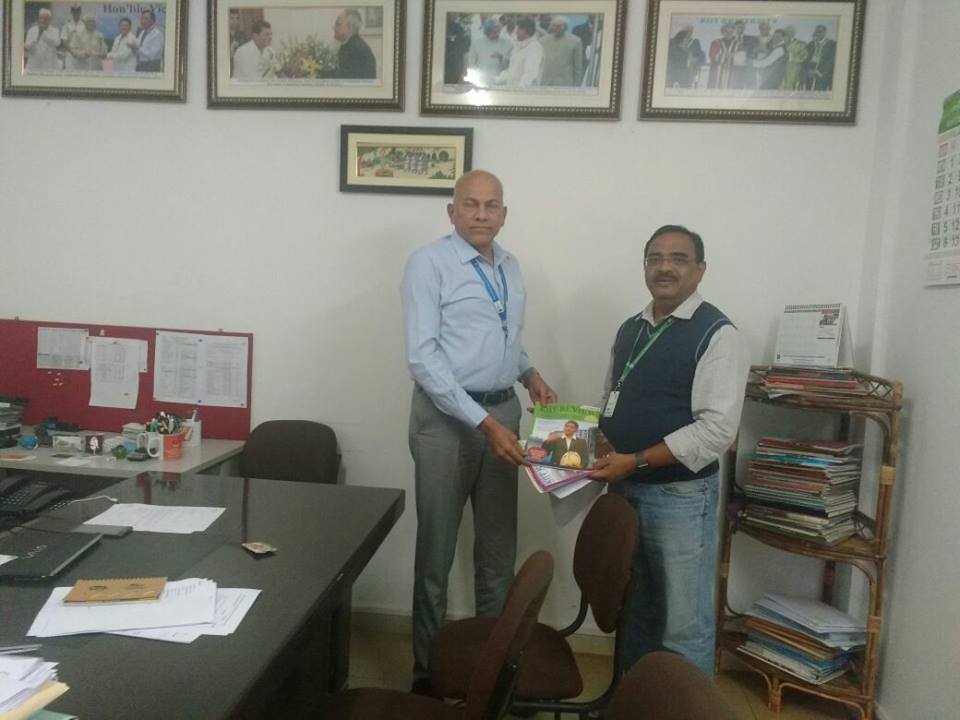 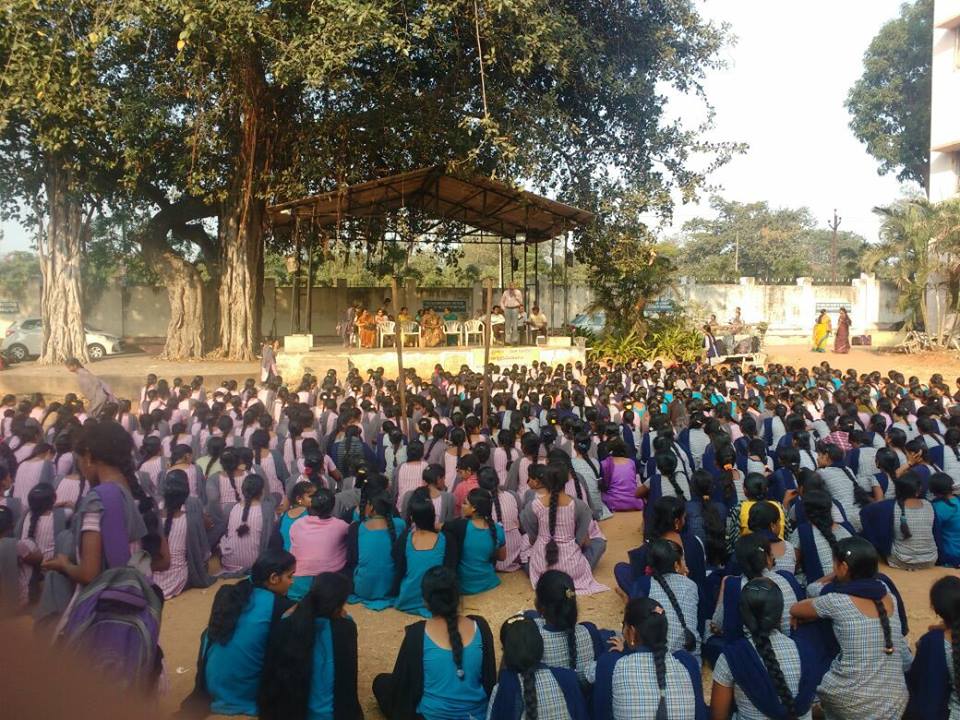 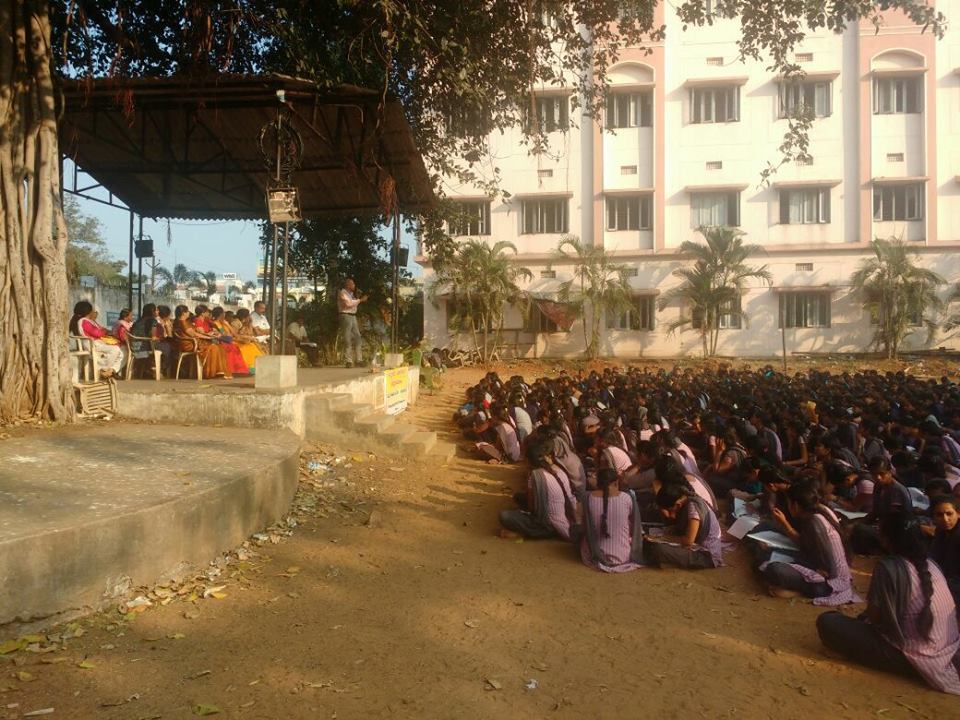 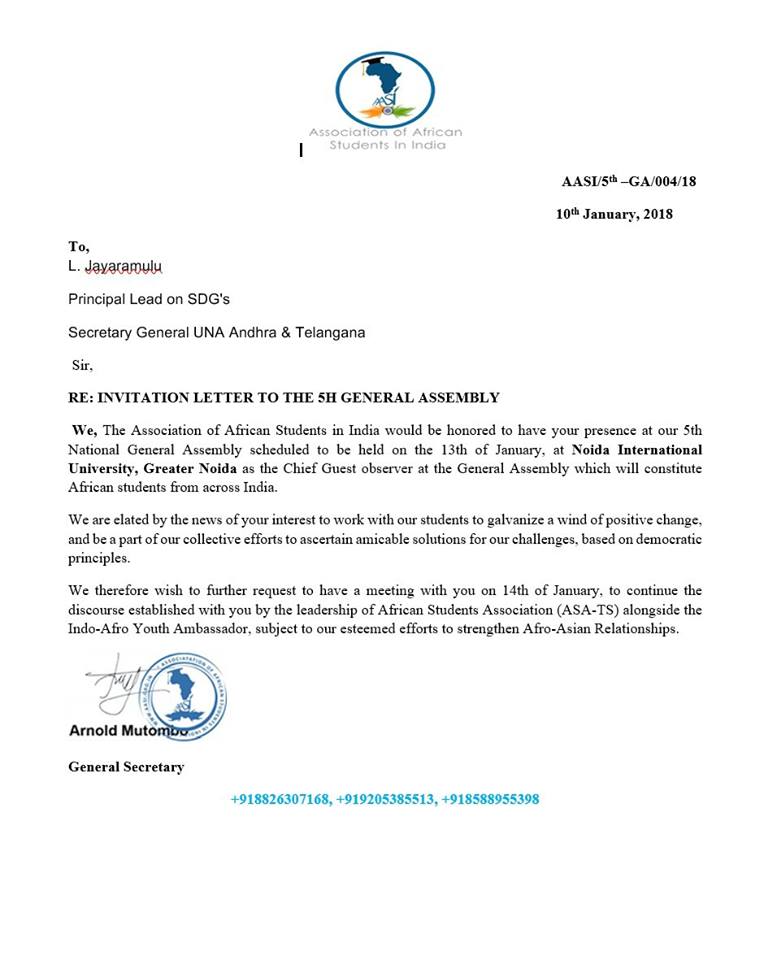 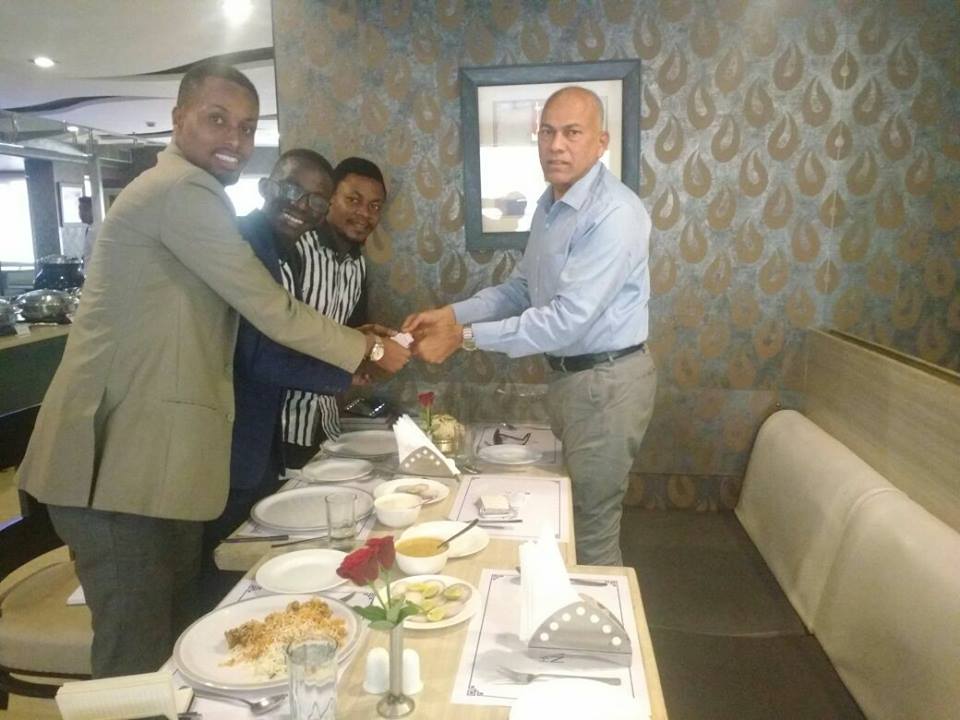 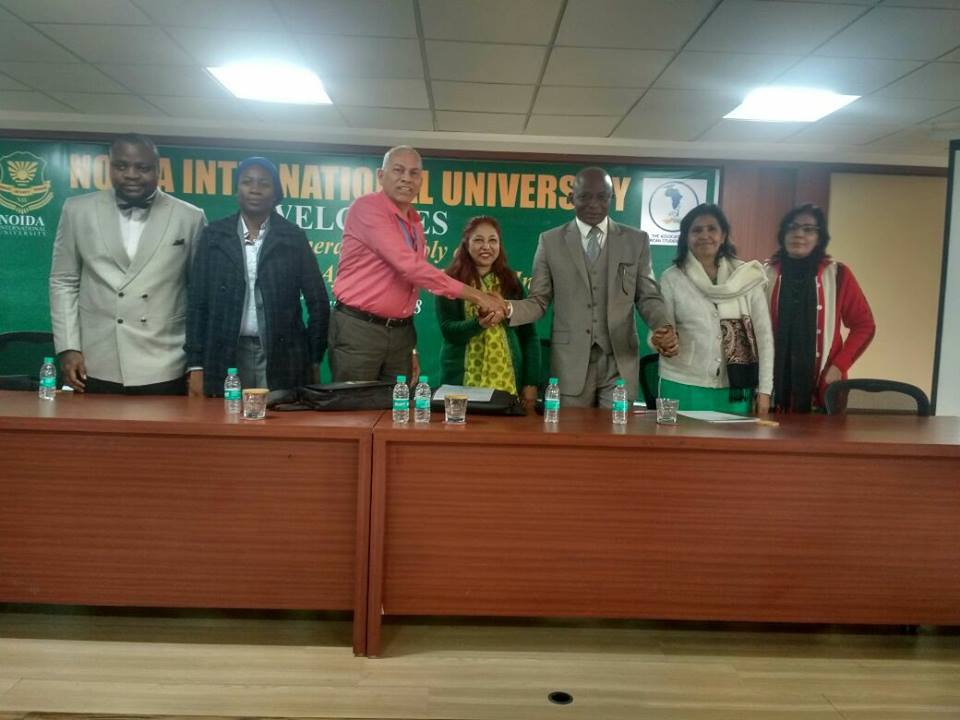 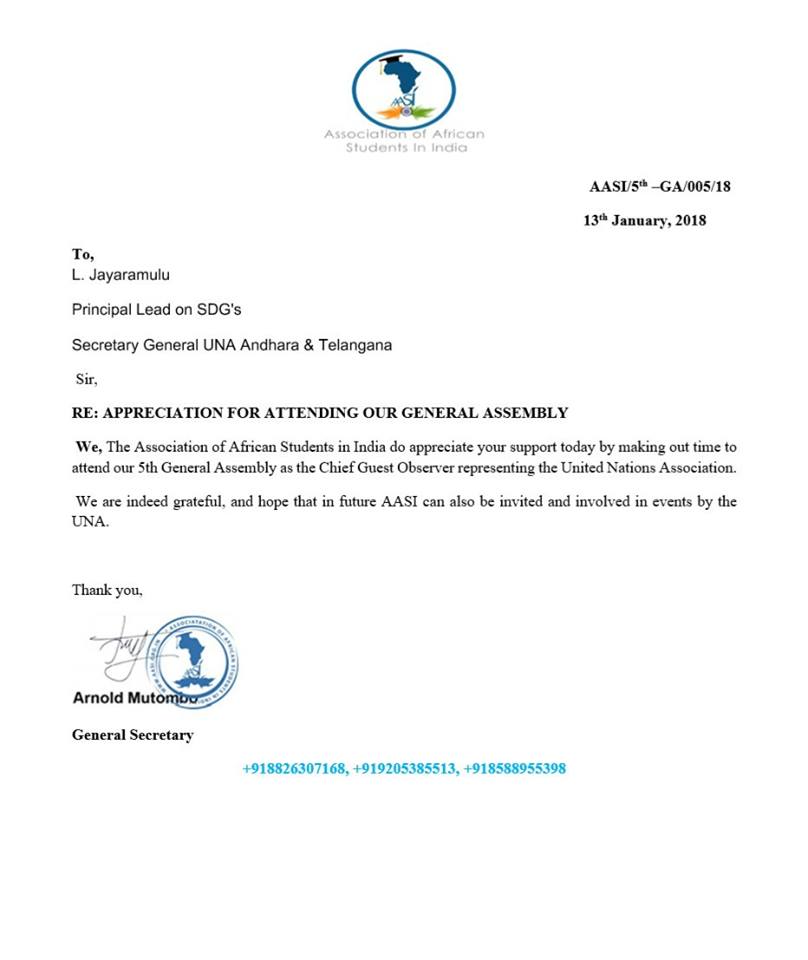 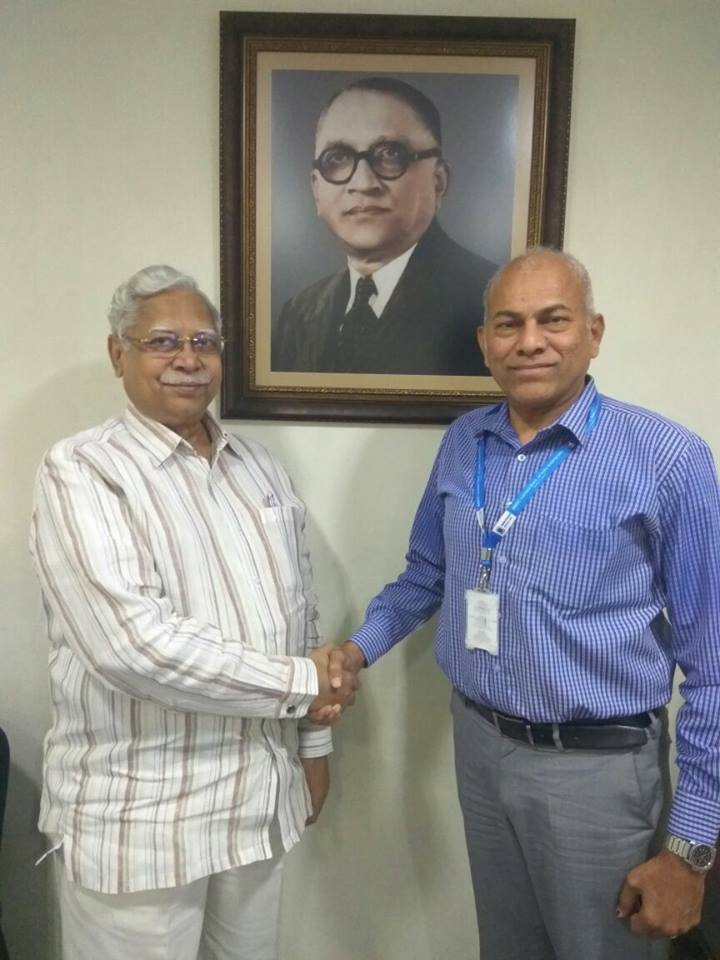 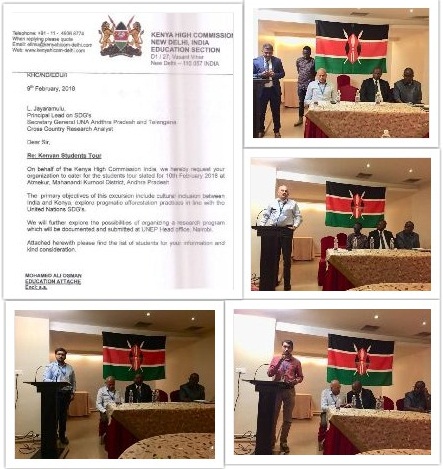 .				              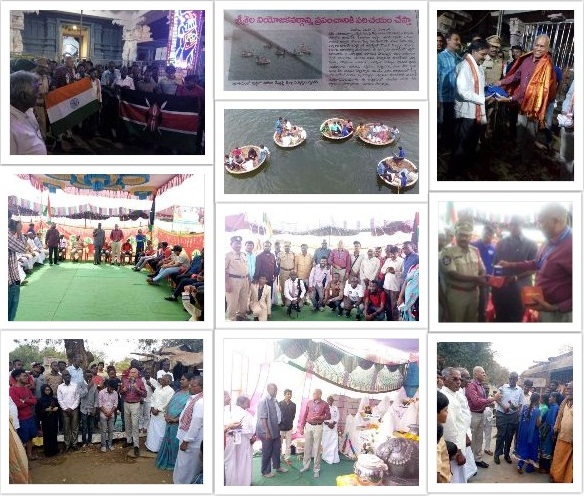 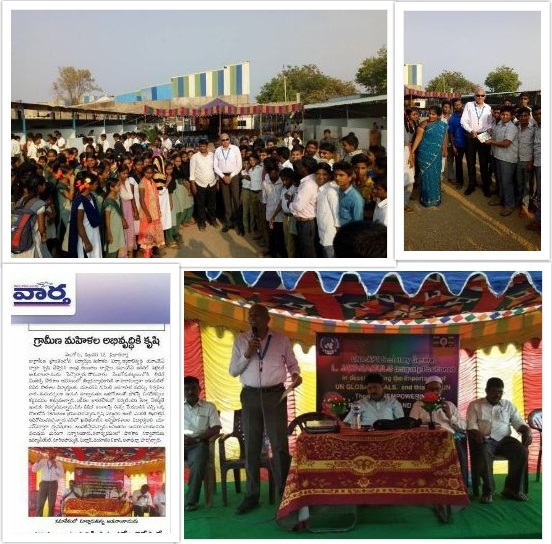 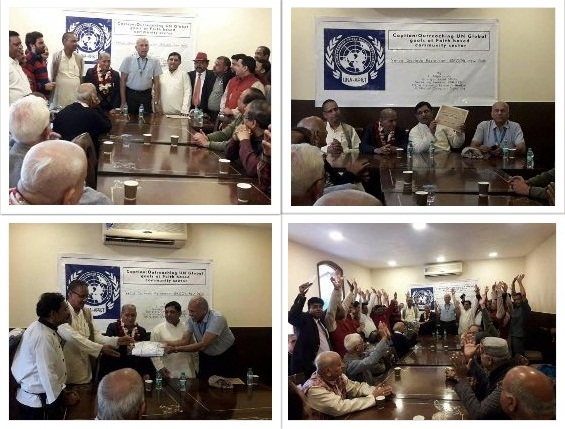 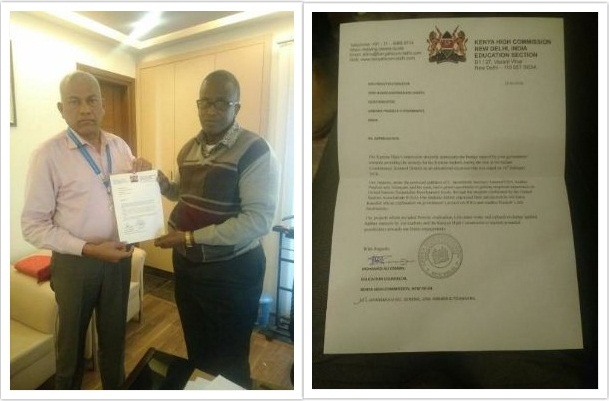 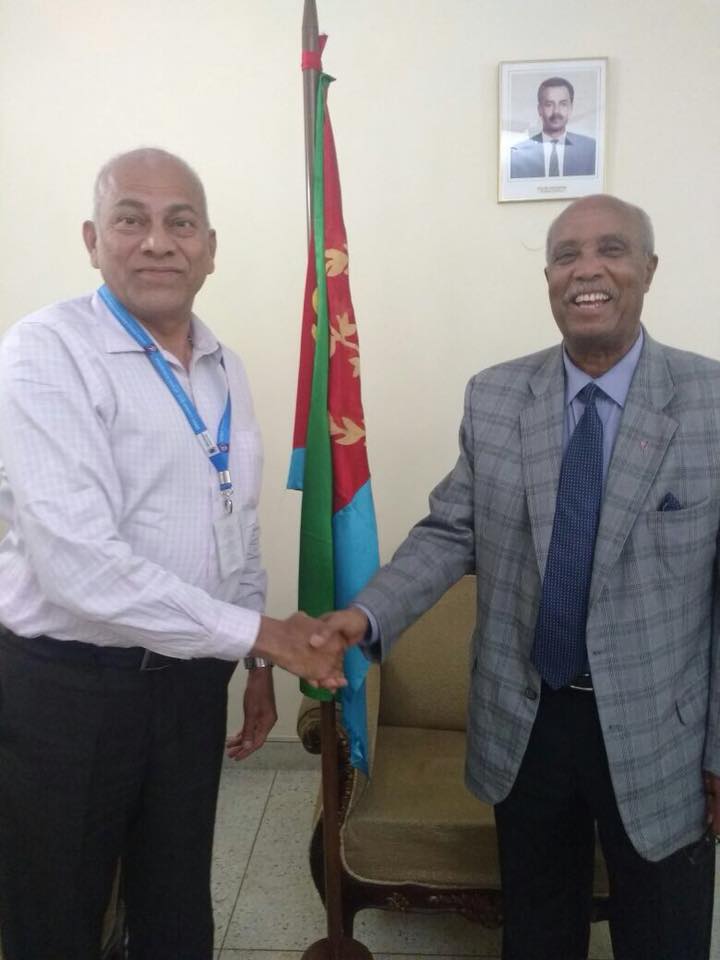 Sivarathri 2017 (date : 23rd Feb 2017):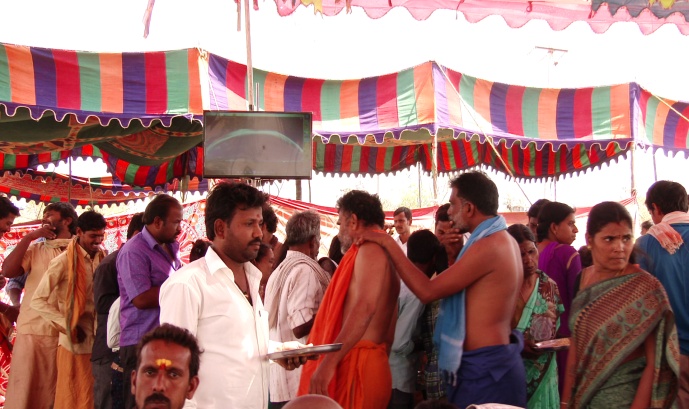 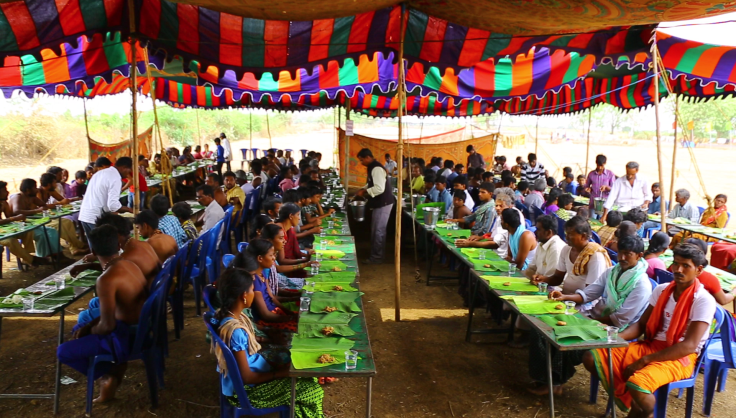 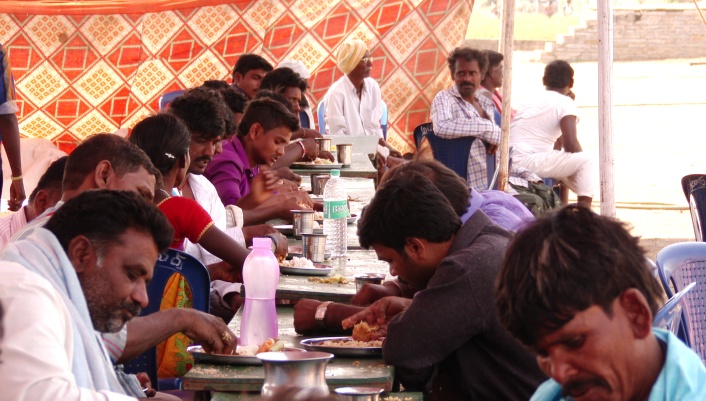 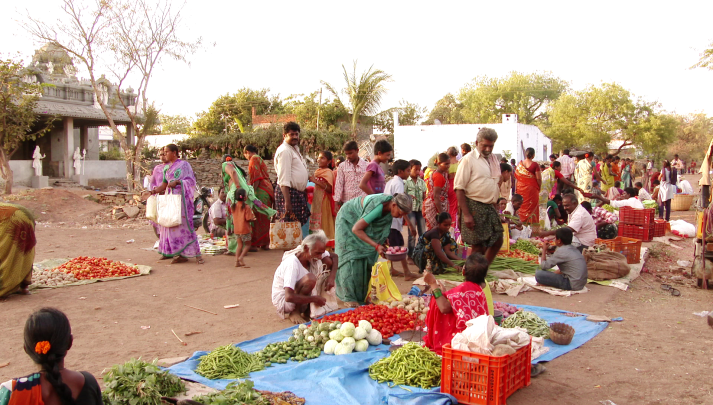 SV University “International Mother Earth Day” (date: 22nd April 2017):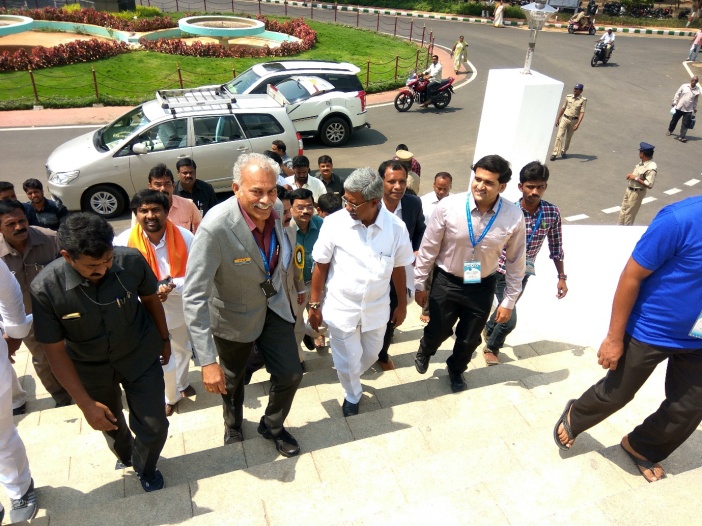 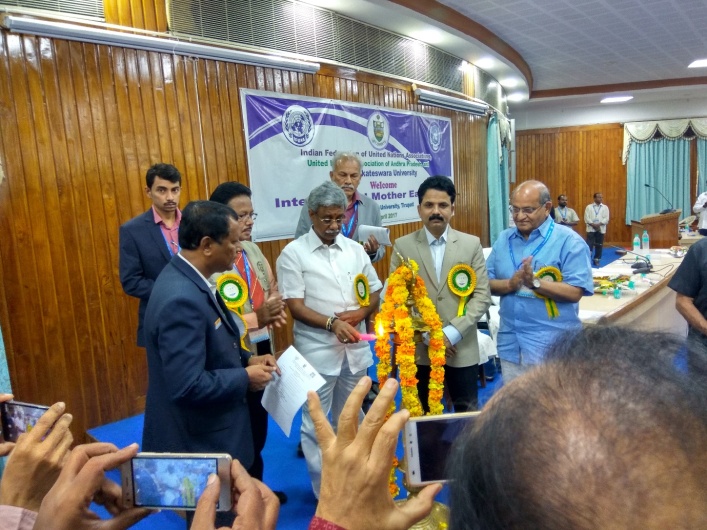 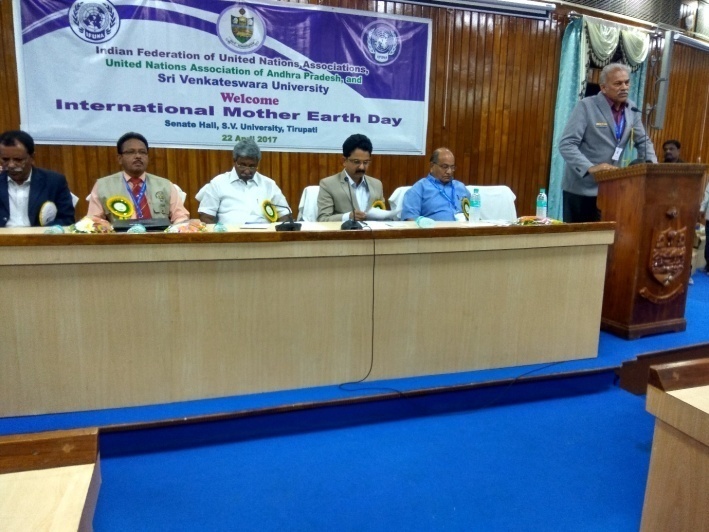 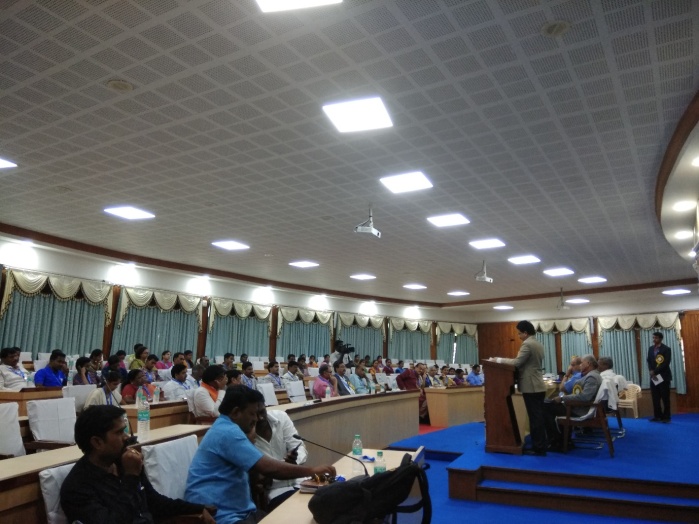 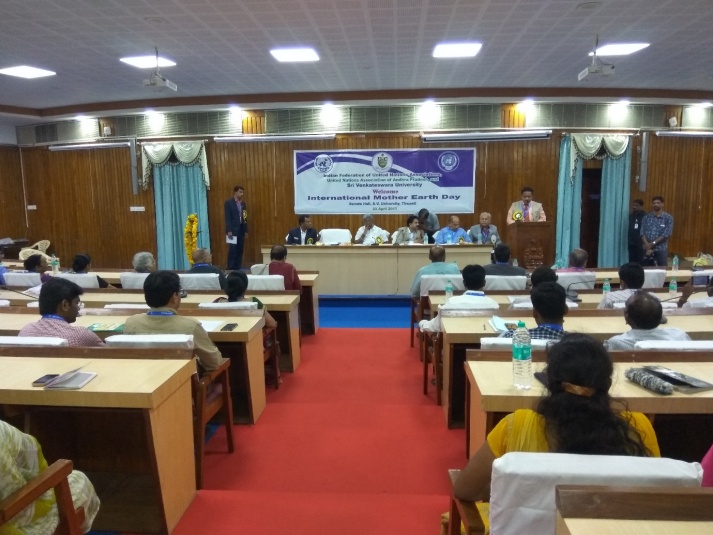 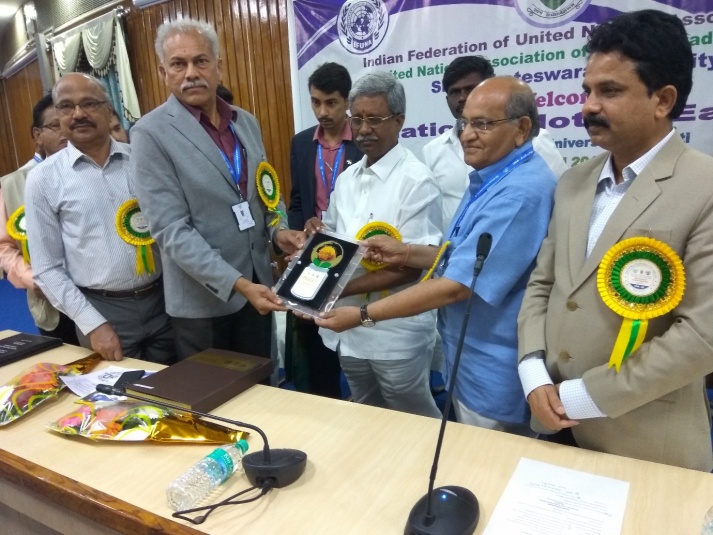 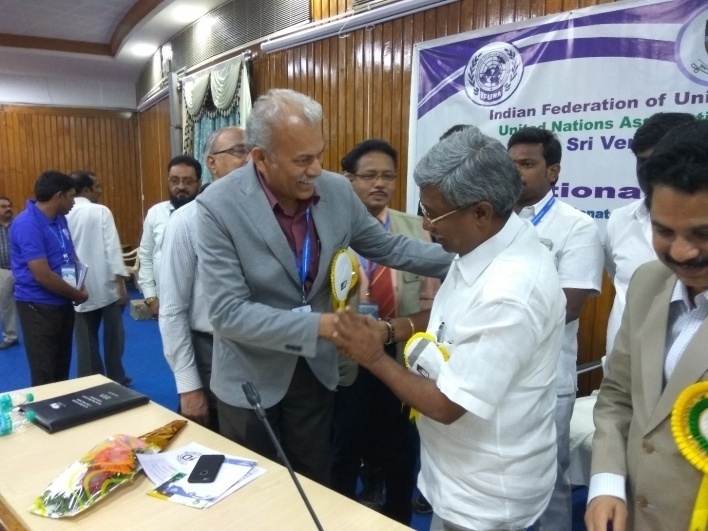 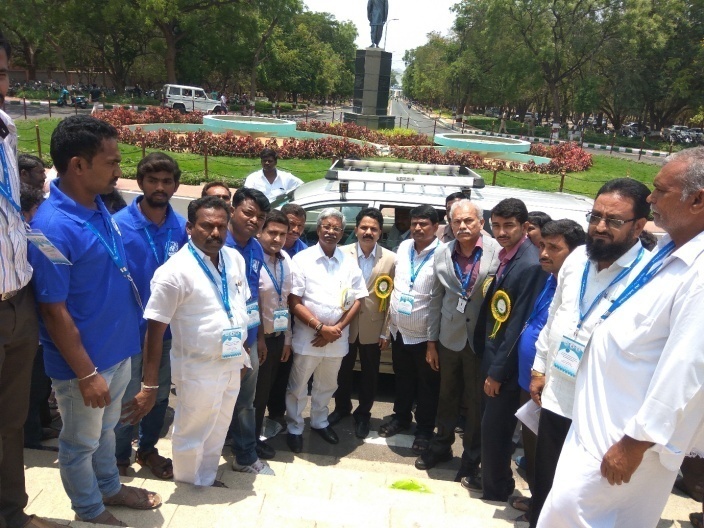 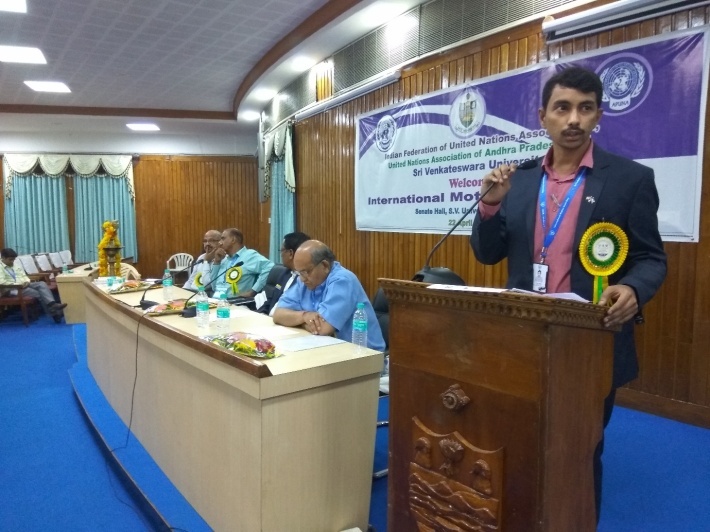 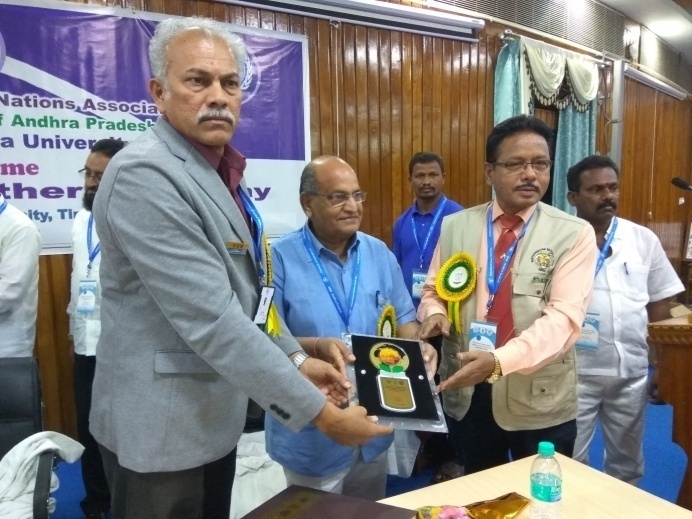 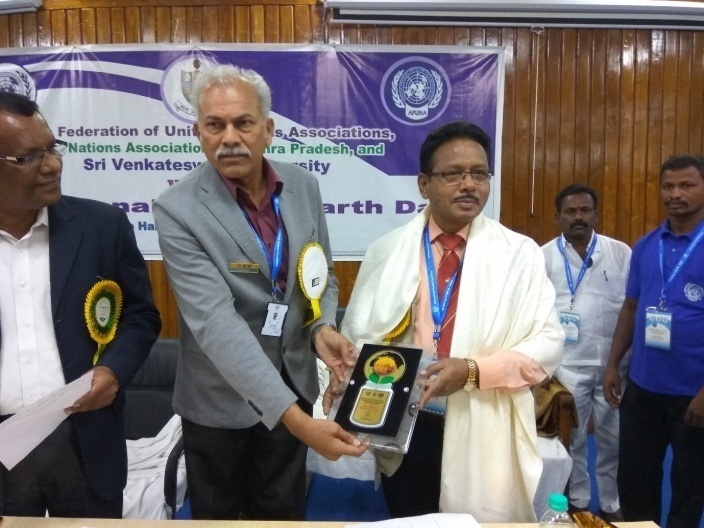 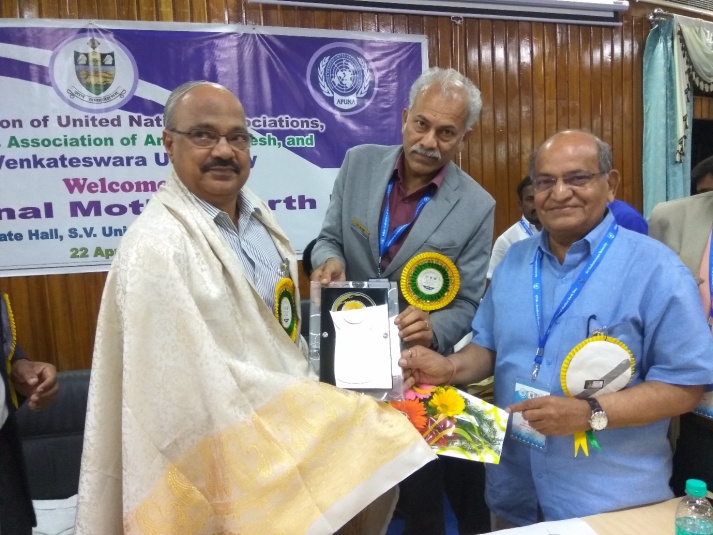 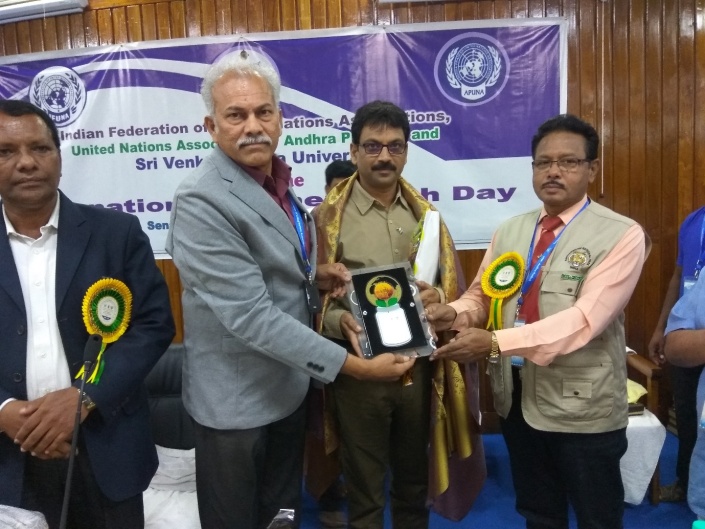 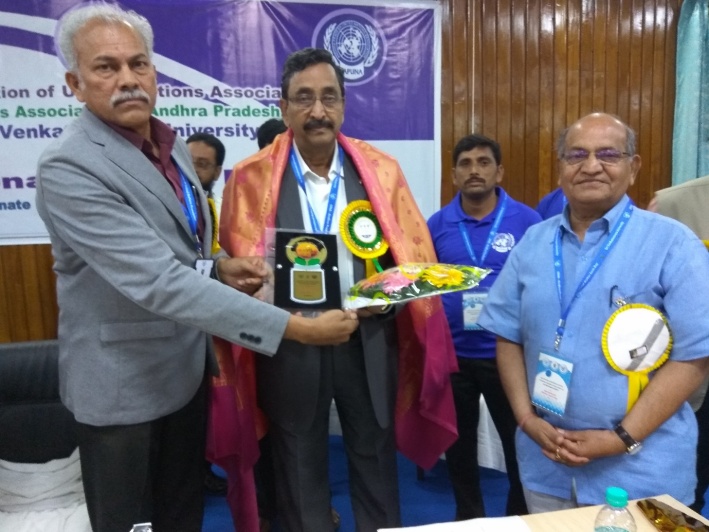 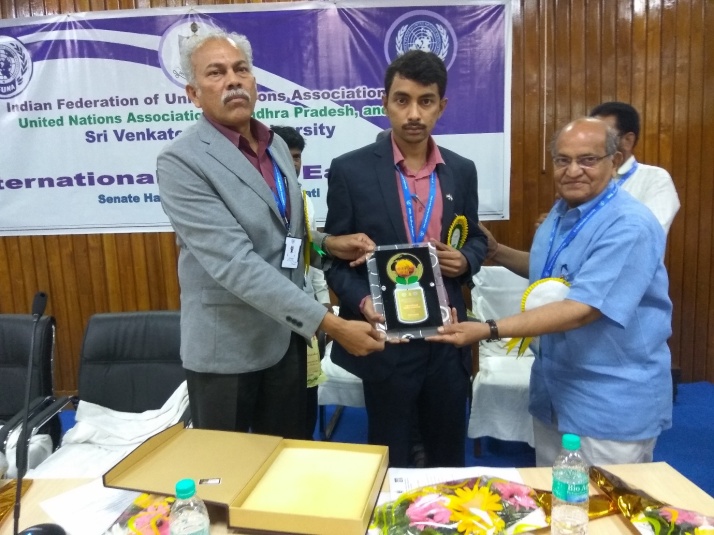 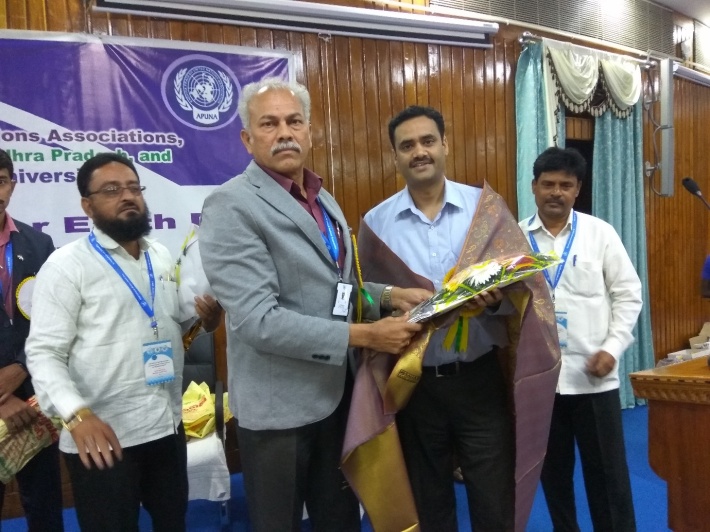 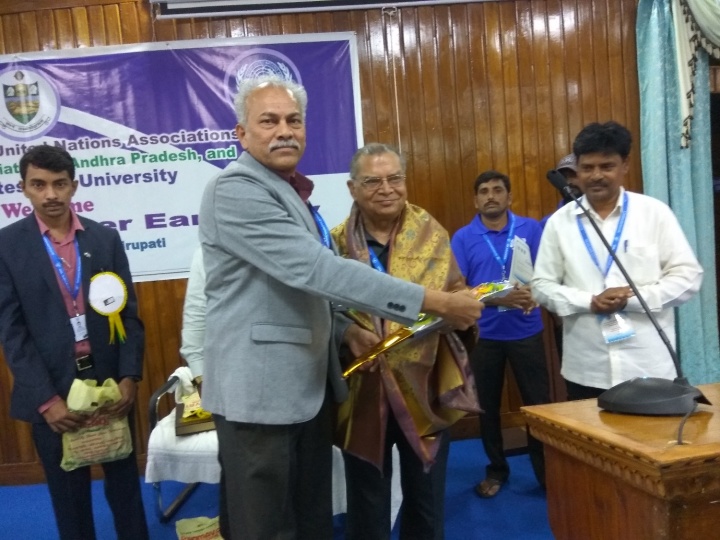 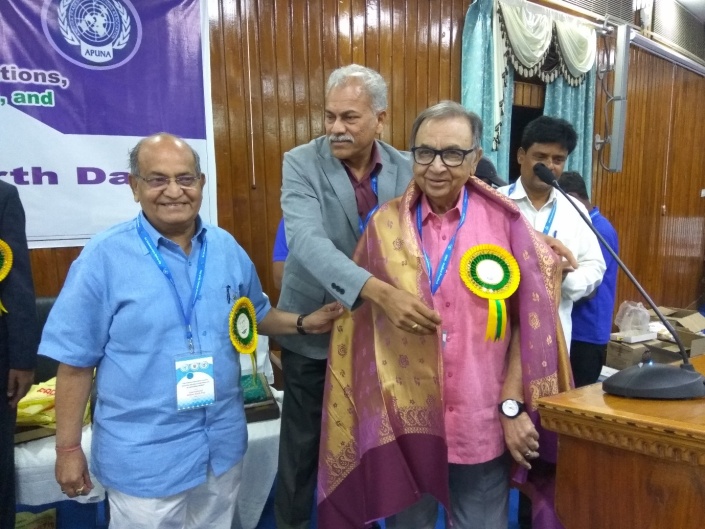 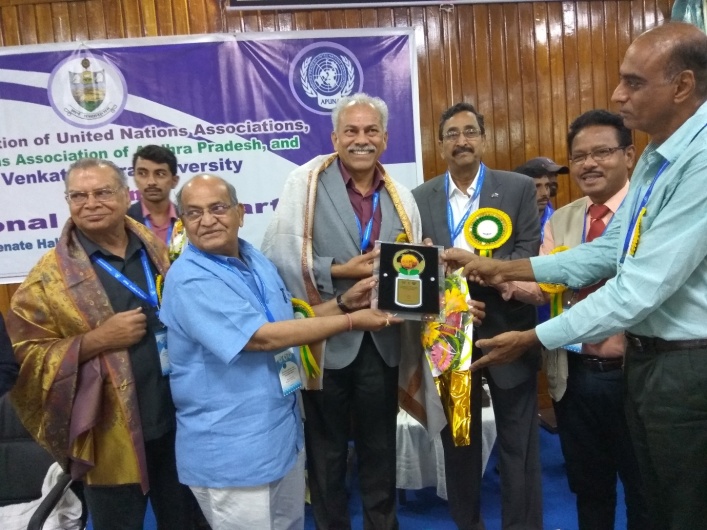 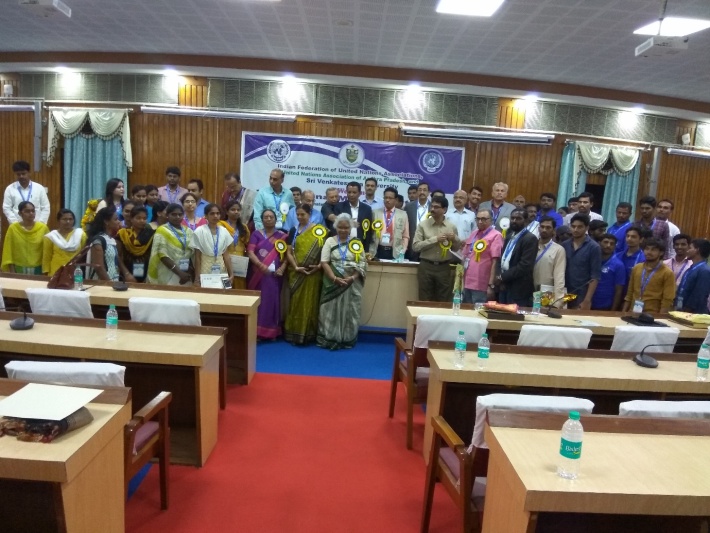 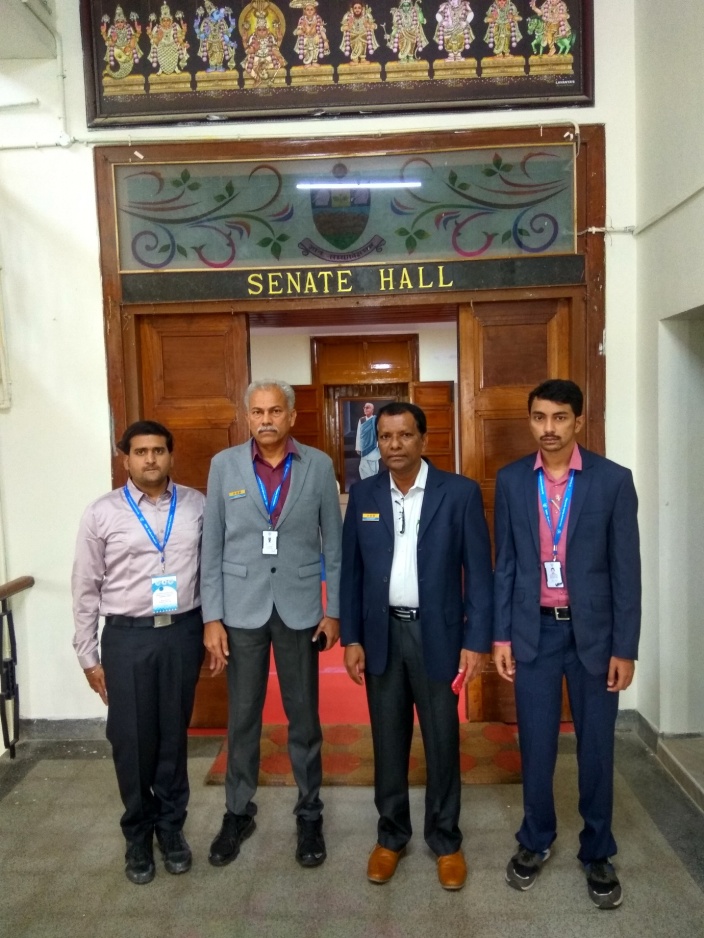 UNA-AP&T addressing Students (26 March 2017):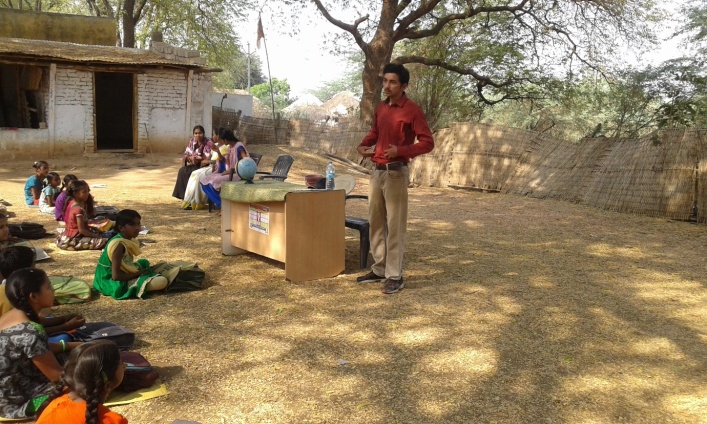 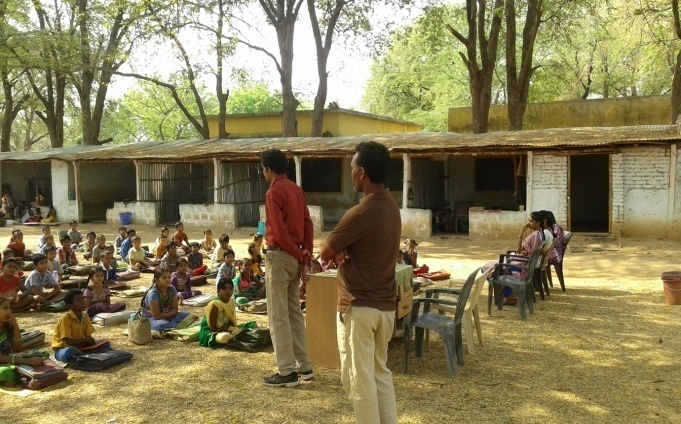 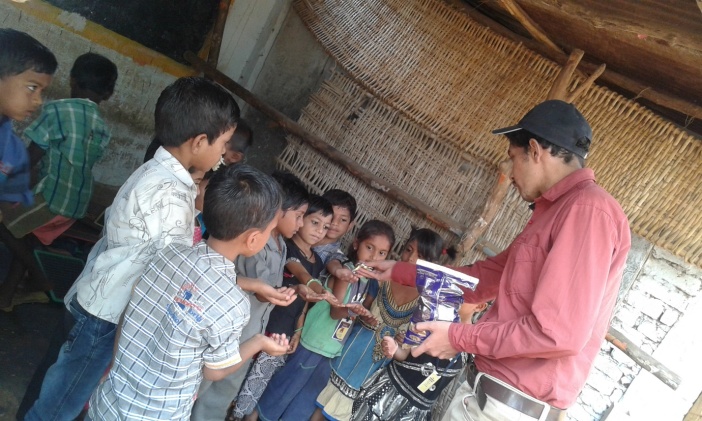 Kenya High Commission Students Tour to Atmakur Sponsored by UNA-AP&T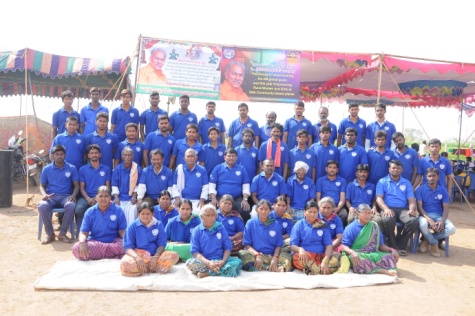 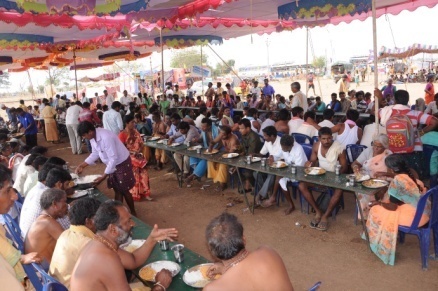 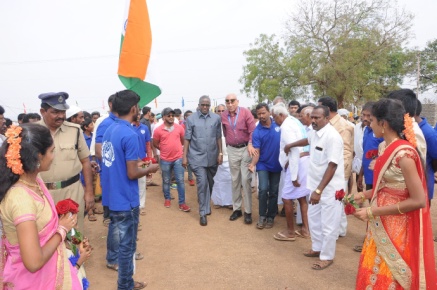 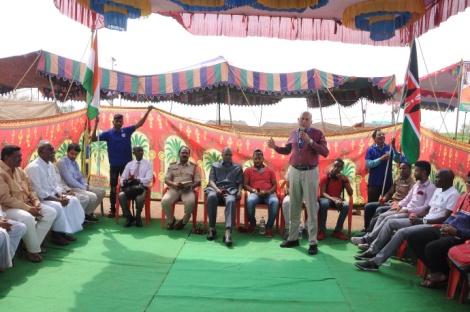 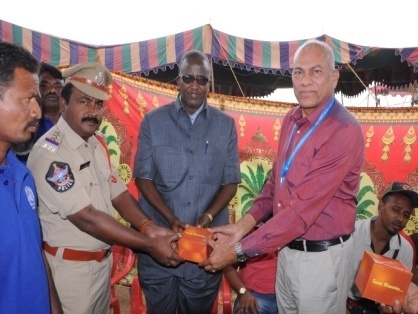 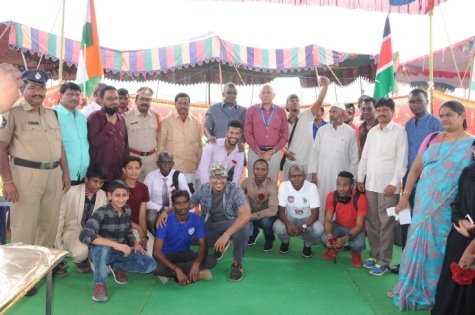 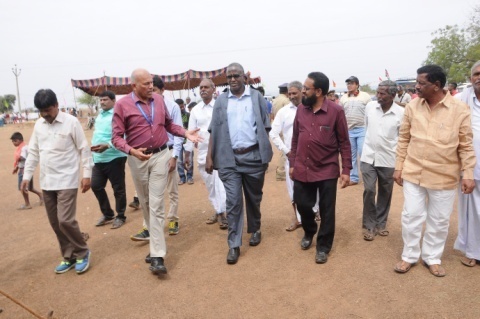 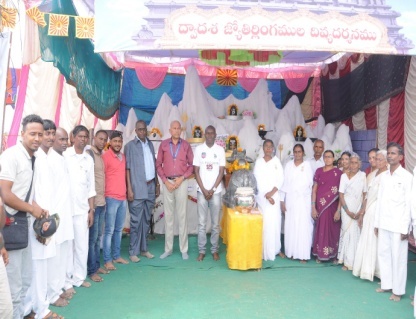 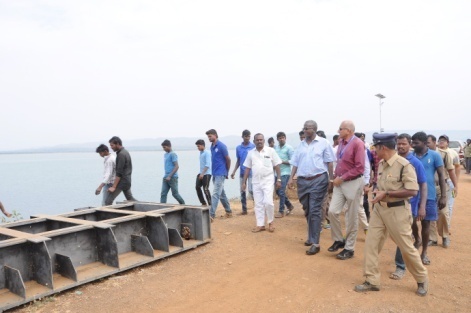 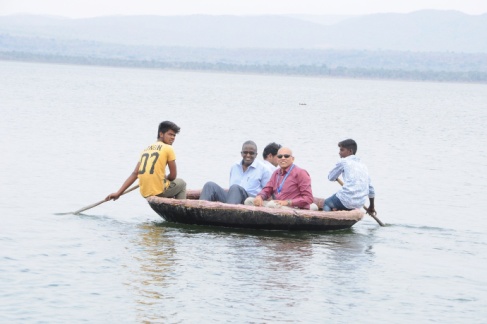 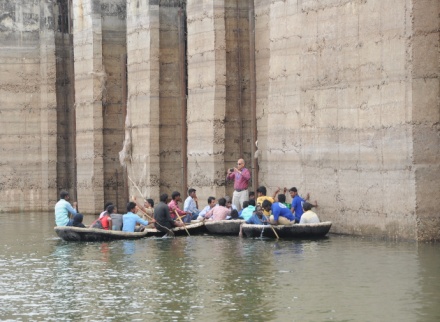 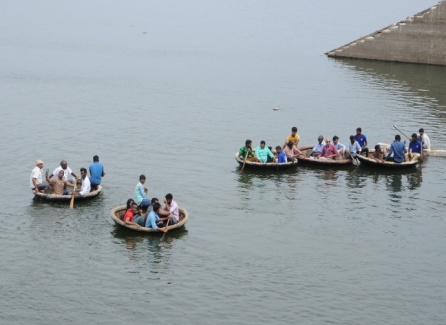 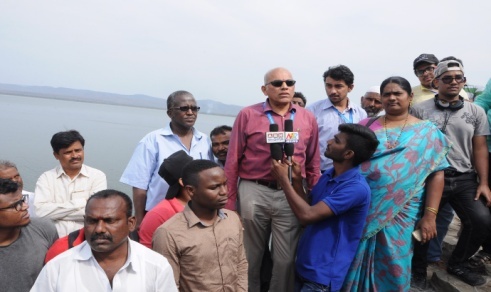 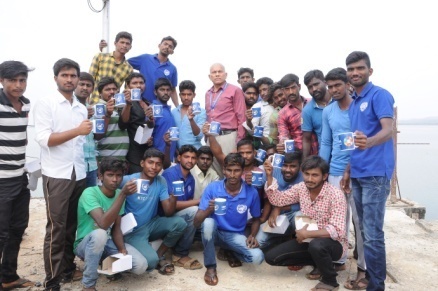 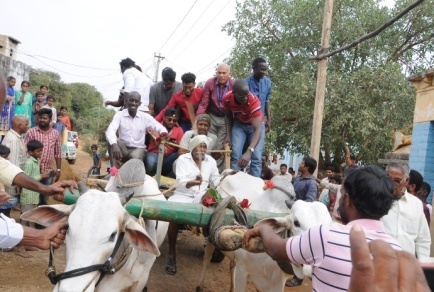 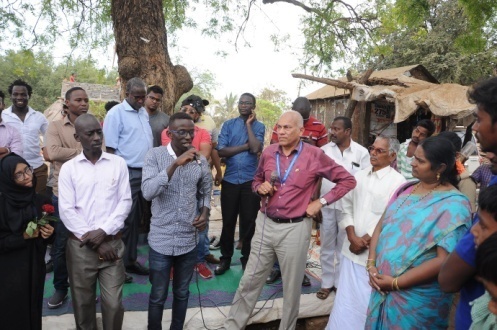 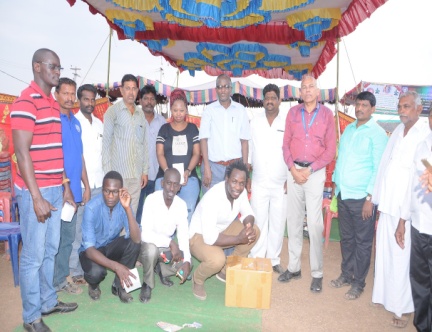 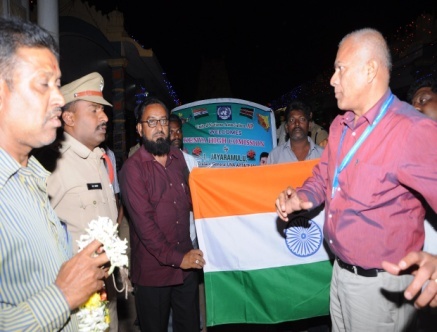 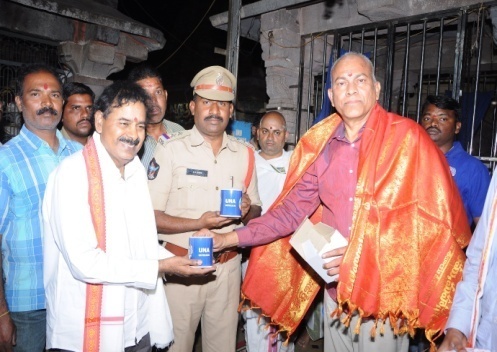 UNA-AP&T Secretary General Enlightening SDGs to the NCC Cadets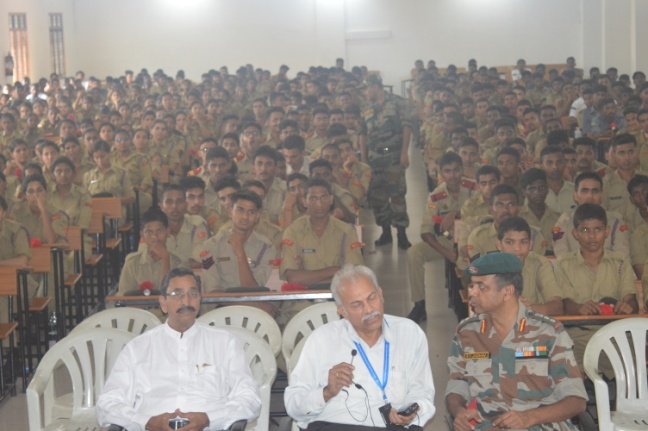 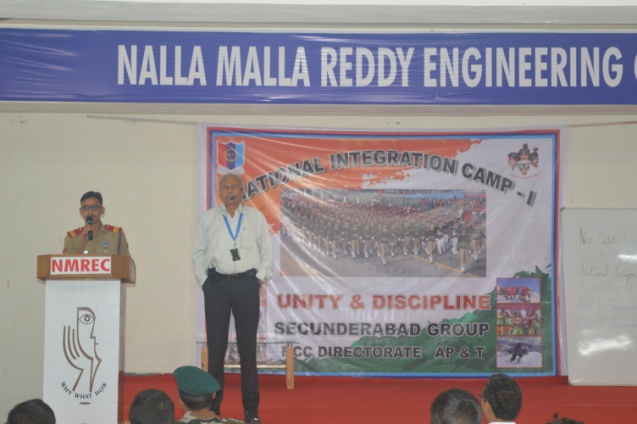 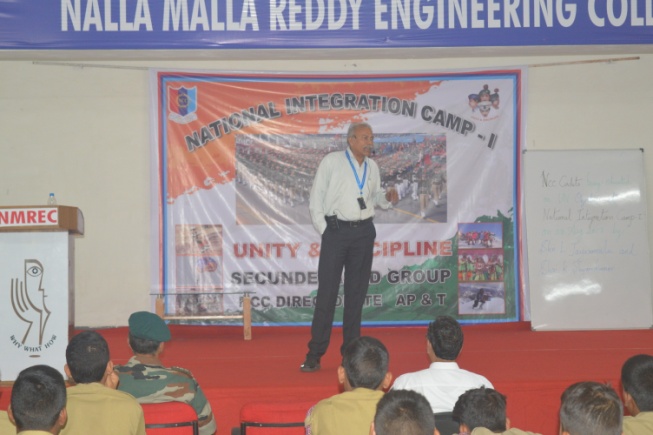 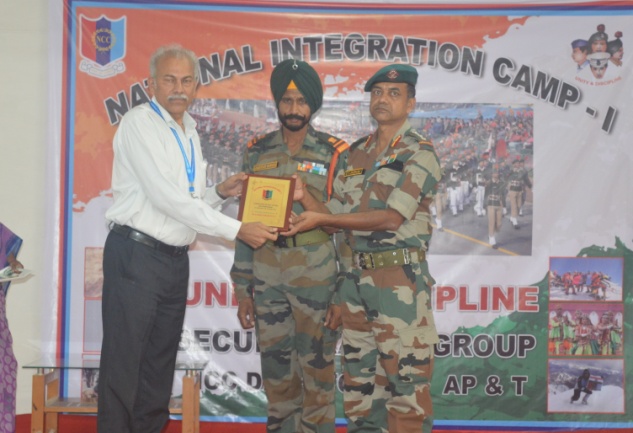 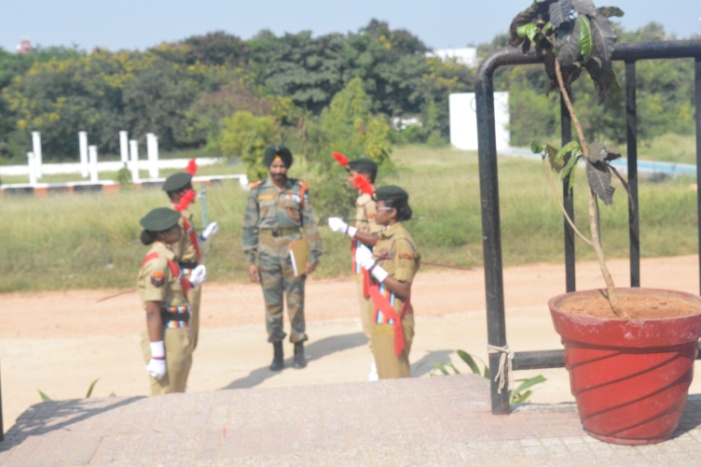 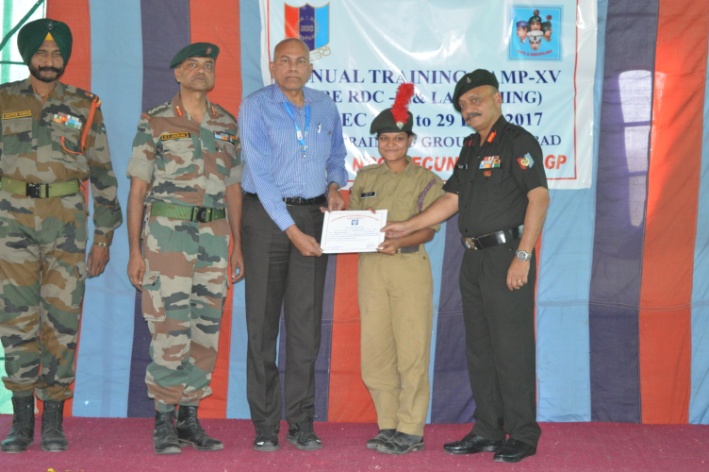 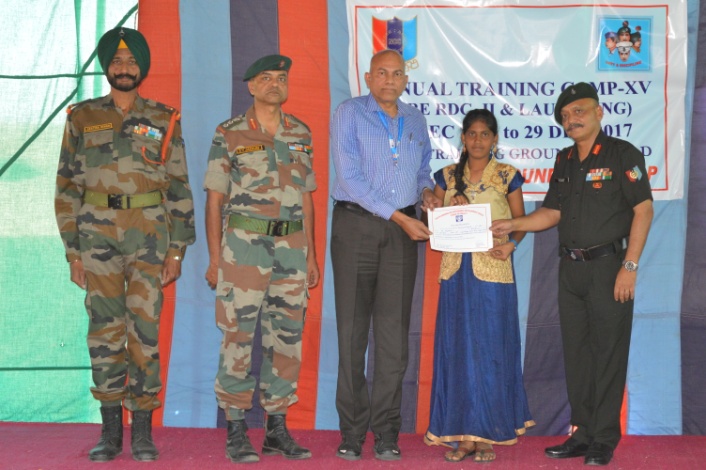 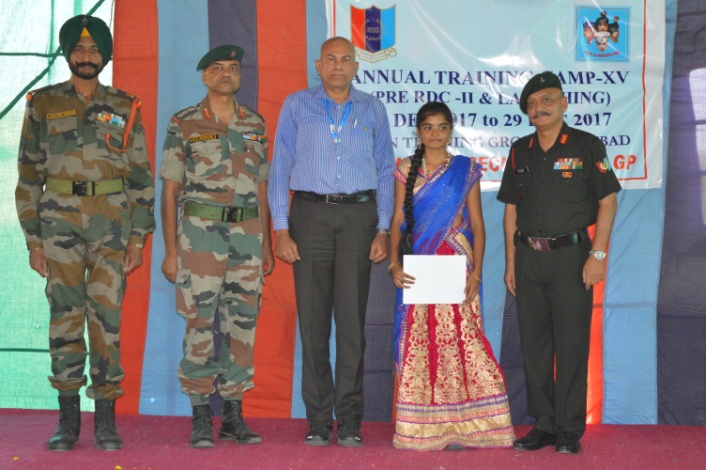 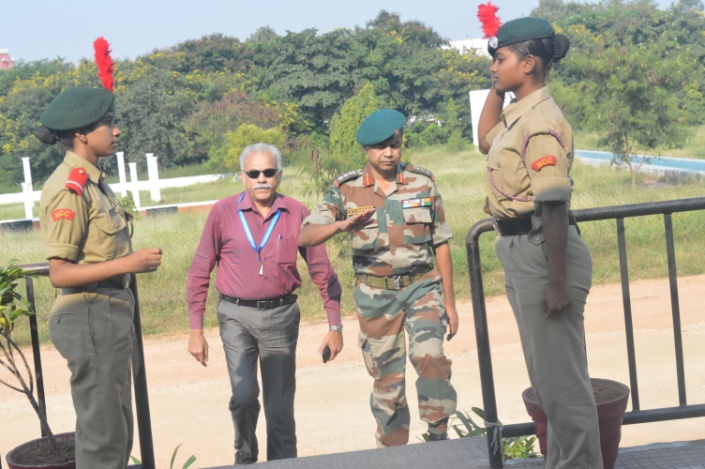 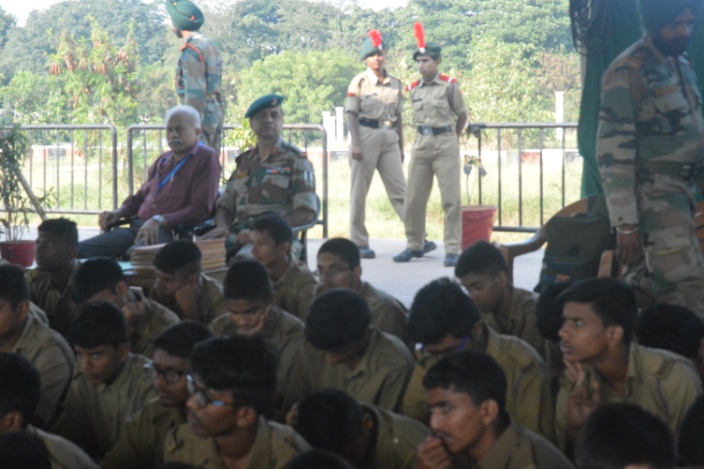 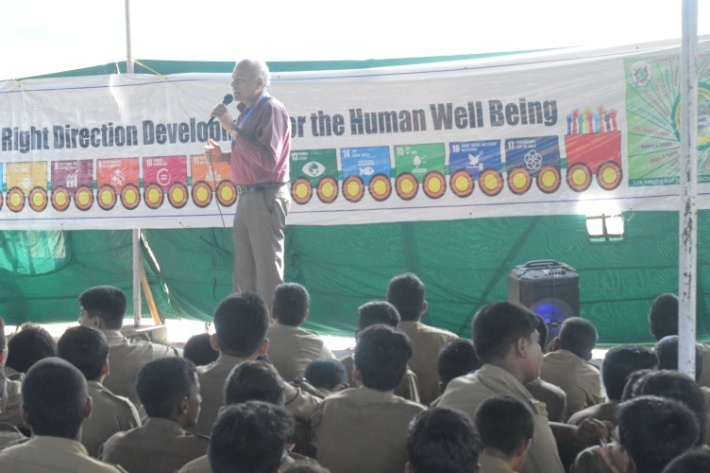 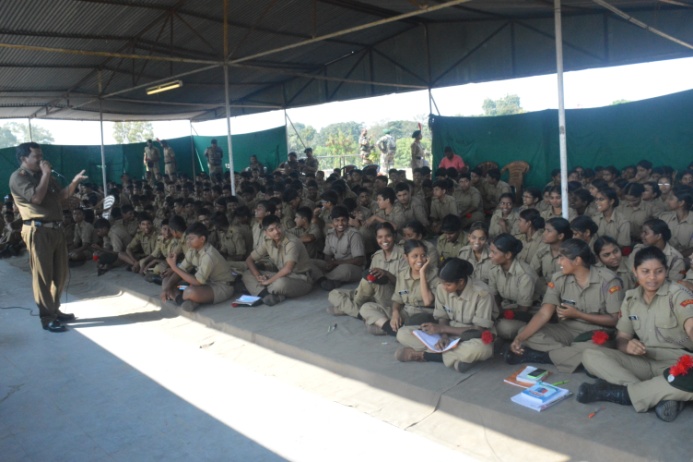 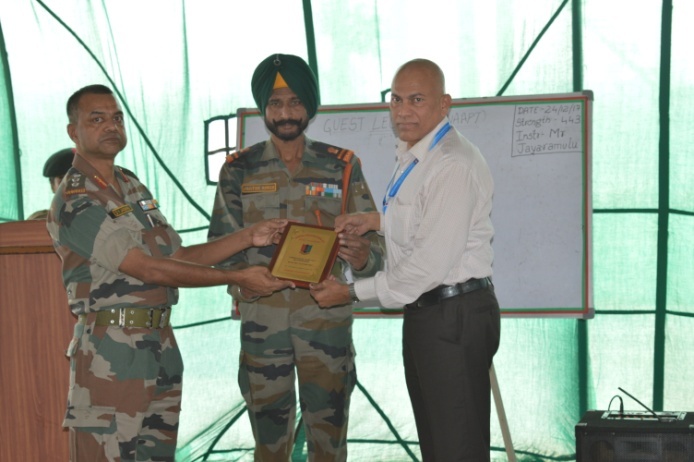 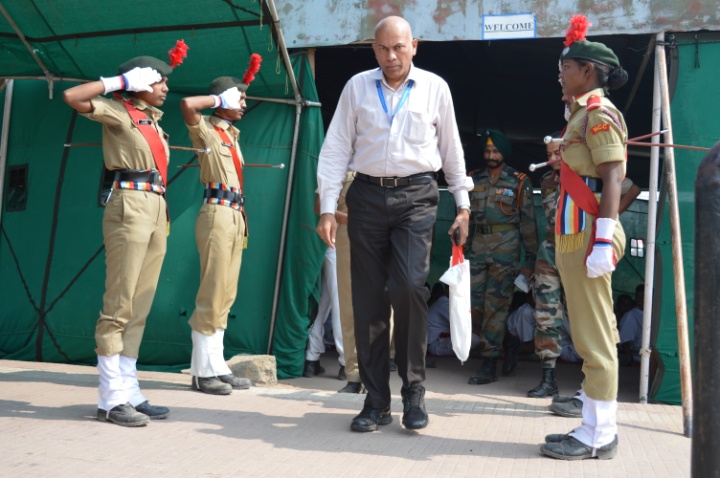 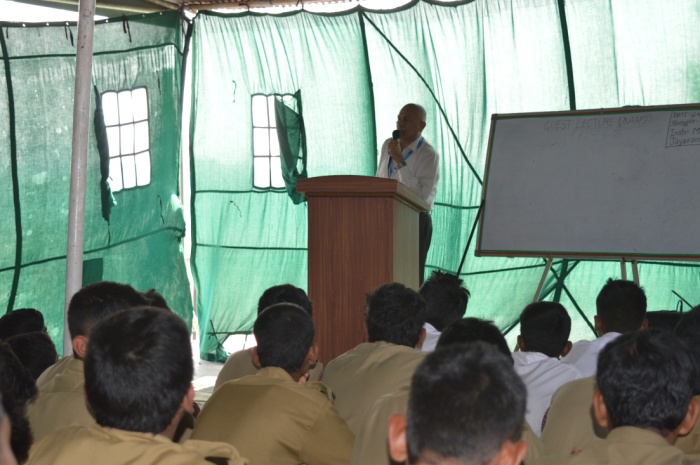 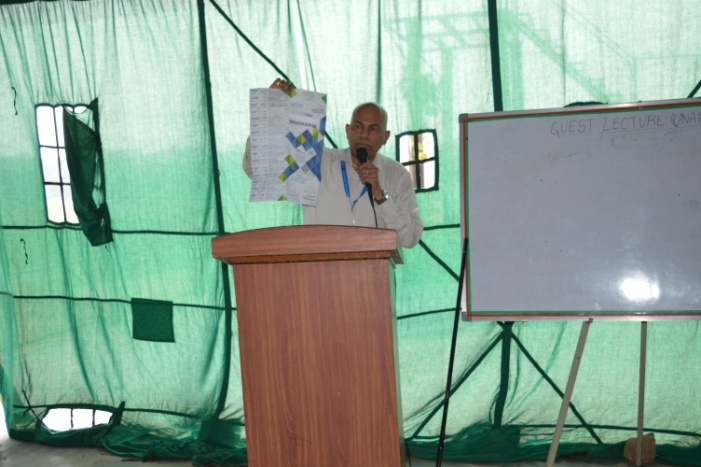 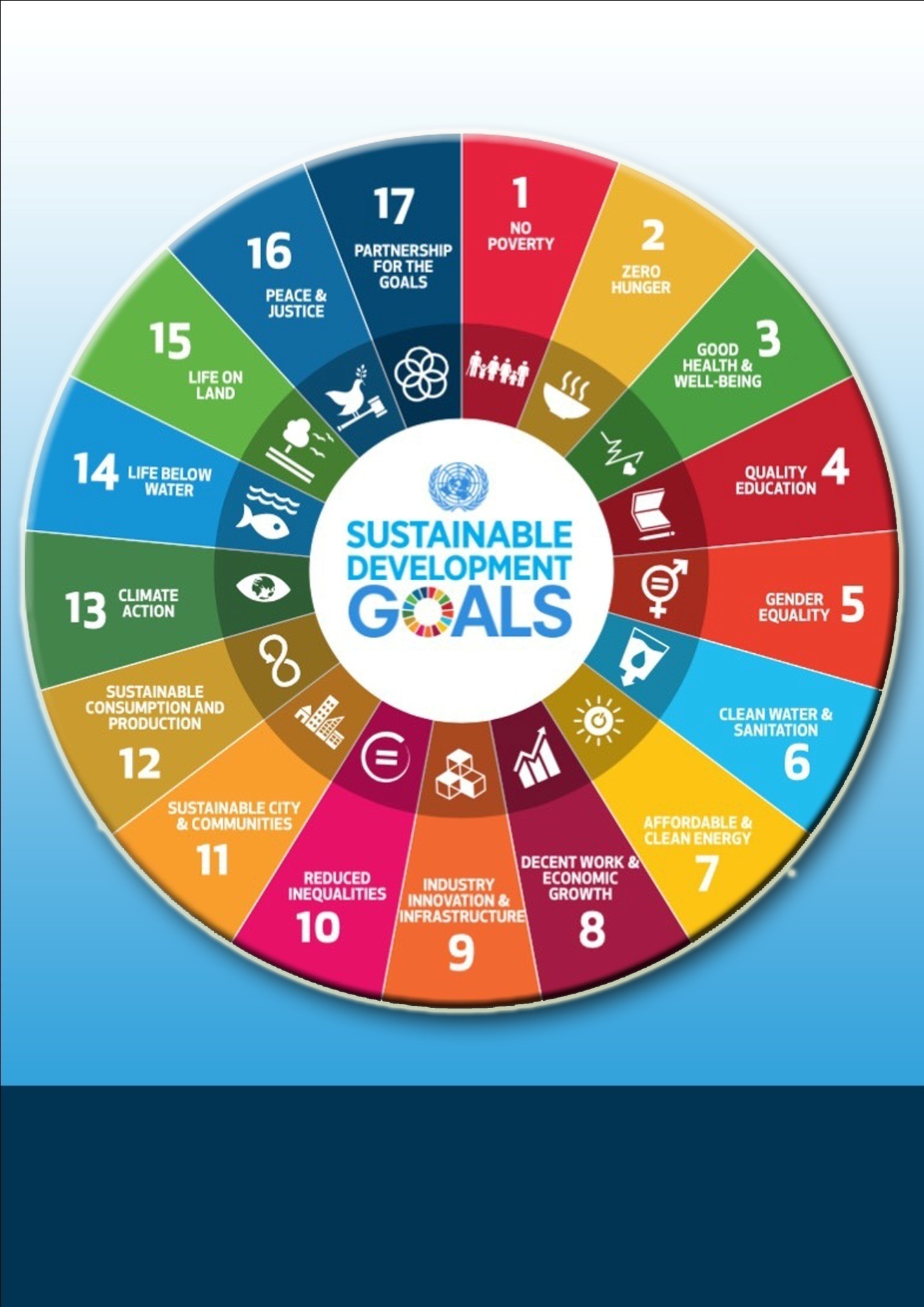 